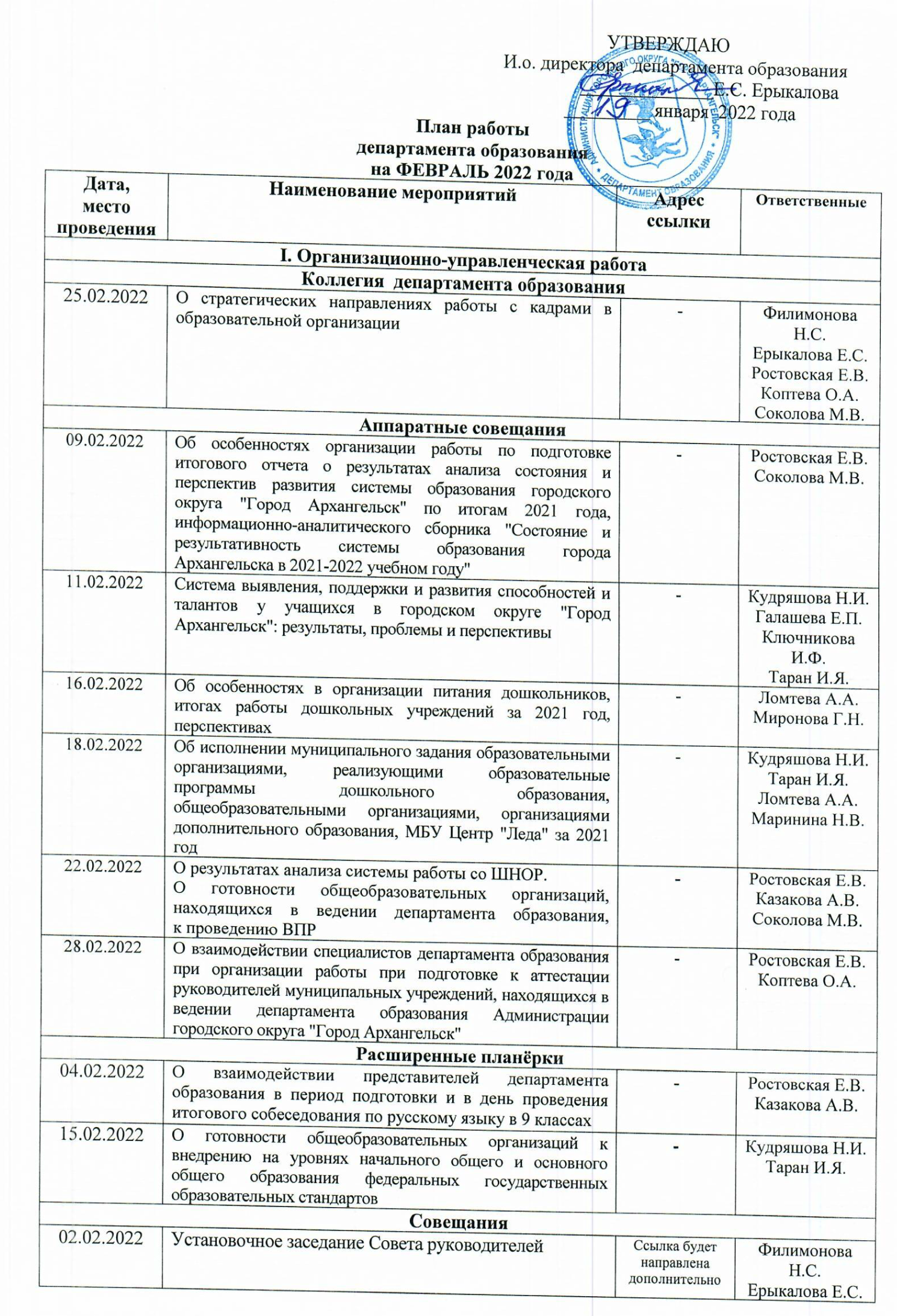 Приложение № 1к плану работы департаментаобразования на февраль  2022  годаЮбилейные даты муниципальных образовательных организацийПриложение № 2к плану работы департаментаобразования на февраль  2022  годаОкружные ресурсные центры, опорные учреждения, базовые учреждения, демонстрационные площадки сетевой модели системы образования городского округа "Город Архангельск"11.02.202215.00308 каб. Zoom11.02.202215.00308 каб. ZoomЗаседание комиссии по внесению изменений в Перечень образовательных организаций городского округа "Город Архангельск", находящихся в ведении департамента образования Администрации городского округа "Город Архангельск", закрепленных за территориями городского округа "Город Архангельск"Заседание комиссии по внесению изменений в Перечень образовательных организаций городского округа "Город Архангельск", находящихся в ведении департамента образования Администрации городского округа "Город Архангельск", закрепленных за территориями городского округа "Город Архангельск"Заседание комиссии по внесению изменений в Перечень образовательных организаций городского округа "Город Архангельск", находящихся в ведении департамента образования Администрации городского округа "Город Архангельск", закрепленных за территориями городского округа "Город Архангельск"Заседание комиссии по внесению изменений в Перечень образовательных организаций городского округа "Город Архангельск", находящихся в ведении департамента образования Администрации городского округа "Город Архангельск", закрепленных за территориями городского округа "Город Архангельск"Заседание комиссии по внесению изменений в Перечень образовательных организаций городского округа "Город Архангельск", находящихся в ведении департамента образования Администрации городского округа "Город Архангельск", закрепленных за территориями городского округа "Город Архангельск"Ссылка будет направлена дополнительноСсылка будет направлена дополнительноСсылка будет направлена дополнительноСсылка будет направлена дополнительноФилимонова Н.С. Ерыкалова Е.С.Ростовская Е.В.Вашуткина А.С.09.02.202216.02.202209.02.202216.02.2022Индивидуальные собеседования. Об итогах проведенных общеобразовательными организациями мероприятий по наполненности данных в АИС "Дневник-ОО" (участники – руководители ОО по итогам еженедельного мониторинга АИС "Дневник-ОО")Индивидуальные собеседования. Об итогах проведенных общеобразовательными организациями мероприятий по наполненности данных в АИС "Дневник-ОО" (участники – руководители ОО по итогам еженедельного мониторинга АИС "Дневник-ОО")Индивидуальные собеседования. Об итогах проведенных общеобразовательными организациями мероприятий по наполненности данных в АИС "Дневник-ОО" (участники – руководители ОО по итогам еженедельного мониторинга АИС "Дневник-ОО")Индивидуальные собеседования. Об итогах проведенных общеобразовательными организациями мероприятий по наполненности данных в АИС "Дневник-ОО" (участники – руководители ОО по итогам еженедельного мониторинга АИС "Дневник-ОО")Индивидуальные собеседования. Об итогах проведенных общеобразовательными организациями мероприятий по наполненности данных в АИС "Дневник-ОО" (участники – руководители ОО по итогам еженедельного мониторинга АИС "Дневник-ОО")Ссылка будет направлена дополнительноСсылка будет направлена дополнительноСсылка будет направлена дополнительноСсылка будет направлена дополнительноРостовская Е.В.Соколова М.В.17.02.2022308 каб. Zoom17.02.2022308 каб. ZoomСовещание с руководителями образовательных организаций Деятельность общеобразовательных организаций в рамках внедрения на уровнях начального общего и основного общего образования федеральных государственных образовательных стандартов:  ключевые аспекты, цели, задачи и проблемные вопросы в условиях их реализацииСовещание с руководителями образовательных организаций Деятельность общеобразовательных организаций в рамках внедрения на уровнях начального общего и основного общего образования федеральных государственных образовательных стандартов:  ключевые аспекты, цели, задачи и проблемные вопросы в условиях их реализацииСовещание с руководителями образовательных организаций Деятельность общеобразовательных организаций в рамках внедрения на уровнях начального общего и основного общего образования федеральных государственных образовательных стандартов:  ключевые аспекты, цели, задачи и проблемные вопросы в условиях их реализацииСовещание с руководителями образовательных организаций Деятельность общеобразовательных организаций в рамках внедрения на уровнях начального общего и основного общего образования федеральных государственных образовательных стандартов:  ключевые аспекты, цели, задачи и проблемные вопросы в условиях их реализацииСовещание с руководителями образовательных организаций Деятельность общеобразовательных организаций в рамках внедрения на уровнях начального общего и основного общего образования федеральных государственных образовательных стандартов:  ключевые аспекты, цели, задачи и проблемные вопросы в условиях их реализацииСсылка будет направлена дополнительноСсылка будет направлена дополнительноСсылка будет направлена дополнительноСсылка будет направлена дополнительноФилимонова Н.С.Ерыкалова Е.С.Кудряшова Н.И.22.02.202222.02.2022Совещание с руководителями образовательных организаций, реализующих образовательные программы дошкольного образования Создание оптимальных условий для организации питания дошкольников в детском саду и дома.Совещание с руководителями образовательных организаций, реализующих образовательные программы дошкольного образования Создание оптимальных условий для организации питания дошкольников в детском саду и дома.Совещание с руководителями образовательных организаций, реализующих образовательные программы дошкольного образования Создание оптимальных условий для организации питания дошкольников в детском саду и дома.Совещание с руководителями образовательных организаций, реализующих образовательные программы дошкольного образования Создание оптимальных условий для организации питания дошкольников в детском саду и дома.Совещание с руководителями образовательных организаций, реализующих образовательные программы дошкольного образования Создание оптимальных условий для организации питания дошкольников в детском саду и дома.Ссылка будет направлена дополнительноСсылка будет направлена дополнительноСсылка будет направлена дополнительноСсылка будет направлена дополнительноФилимонова Н.С. Ерыкалова Е.С. Ломтева А.А.24.02.202215.0024.02.202215.00Вебинар ГОУ АО ЦОКО для директоров, заместителей директоров общеобразовательных учреждений "Подготовка к проведению регионального исследования по модели PISA-2022. Итоги ВПР-2021. Подготовка к проведению ВПР-2022" Вебинар ГОУ АО ЦОКО для директоров, заместителей директоров общеобразовательных учреждений "Подготовка к проведению регионального исследования по модели PISA-2022. Итоги ВПР-2021. Подготовка к проведению ВПР-2022" Вебинар ГОУ АО ЦОКО для директоров, заместителей директоров общеобразовательных учреждений "Подготовка к проведению регионального исследования по модели PISA-2022. Итоги ВПР-2021. Подготовка к проведению ВПР-2022" Вебинар ГОУ АО ЦОКО для директоров, заместителей директоров общеобразовательных учреждений "Подготовка к проведению регионального исследования по модели PISA-2022. Итоги ВПР-2021. Подготовка к проведению ВПР-2022" Вебинар ГОУ АО ЦОКО для директоров, заместителей директоров общеобразовательных учреждений "Подготовка к проведению регионального исследования по модели PISA-2022. Итоги ВПР-2021. Подготовка к проведению ВПР-2022" Ссылка будет направлена дополнительноСсылка будет направлена дополнительноСсылка будет направлена дополнительноСсылка будет направлена дополнительноСоколова М.В.24.02.202224.02.2022Индивидуальные собеседования с руководителями ППЭ ГИА-9 (впервые функционирующие в статусе ППЭ ГИА-9) МБОУ СШ № 9, 33, 95, Гимназия № 25Индивидуальные собеседования с руководителями ППЭ ГИА-9 (впервые функционирующие в статусе ППЭ ГИА-9) МБОУ СШ № 9, 33, 95, Гимназия № 25Индивидуальные собеседования с руководителями ППЭ ГИА-9 (впервые функционирующие в статусе ППЭ ГИА-9) МБОУ СШ № 9, 33, 95, Гимназия № 25Индивидуальные собеседования с руководителями ППЭ ГИА-9 (впервые функционирующие в статусе ППЭ ГИА-9) МБОУ СШ № 9, 33, 95, Гимназия № 25Индивидуальные собеседования с руководителями ППЭ ГИА-9 (впервые функционирующие в статусе ППЭ ГИА-9) МБОУ СШ № 9, 33, 95, Гимназия № 25Ссылка будет направлена дополнительноСсылка будет направлена дополнительноСсылка будет направлена дополнительноСсылка будет направлена дополнительноРостовская Е.В.Казакова А.В.Проектная деятельностьПроектная деятельностьПроектная деятельностьПроектная деятельностьПроектная деятельностьПроектная деятельностьПроектная деятельностьПроектная деятельностьПроектная деятельностьПроектная деятельностьПроектная деятельностьПроектная деятельность14.02.202215.00МБДОУ Детский сад № 13114.02.202215.00МБДОУ Детский сад № 131Муниципальный проект "Профессиональный конструктор" для руководителейКруглый стол "О некоторых вопросах, связанных с проведением ремонтных работ" в рамках  реализации проекта "Профессиональный конструктор":  - руководители  МБОУ СШ № 2, 26, 36, 50, 59, 60, 62, 68, 95; МБОУ Гимназия № 21; МБУ ДО ЦДОД "Контакт" - руководители МБДОУ Детский сад № 13, 16, 20, 54, 103, 110, 127, 157Муниципальный проект "Профессиональный конструктор" для руководителейКруглый стол "О некоторых вопросах, связанных с проведением ремонтных работ" в рамках  реализации проекта "Профессиональный конструктор":  - руководители  МБОУ СШ № 2, 26, 36, 50, 59, 60, 62, 68, 95; МБОУ Гимназия № 21; МБУ ДО ЦДОД "Контакт" - руководители МБДОУ Детский сад № 13, 16, 20, 54, 103, 110, 127, 157Муниципальный проект "Профессиональный конструктор" для руководителейКруглый стол "О некоторых вопросах, связанных с проведением ремонтных работ" в рамках  реализации проекта "Профессиональный конструктор":  - руководители  МБОУ СШ № 2, 26, 36, 50, 59, 60, 62, 68, 95; МБОУ Гимназия № 21; МБУ ДО ЦДОД "Контакт" - руководители МБДОУ Детский сад № 13, 16, 20, 54, 103, 110, 127, 157Муниципальный проект "Профессиональный конструктор" для руководителейКруглый стол "О некоторых вопросах, связанных с проведением ремонтных работ" в рамках  реализации проекта "Профессиональный конструктор":  - руководители  МБОУ СШ № 2, 26, 36, 50, 59, 60, 62, 68, 95; МБОУ Гимназия № 21; МБУ ДО ЦДОД "Контакт" - руководители МБДОУ Детский сад № 13, 16, 20, 54, 103, 110, 127, 157Муниципальный проект "Профессиональный конструктор" для руководителейКруглый стол "О некоторых вопросах, связанных с проведением ремонтных работ" в рамках  реализации проекта "Профессиональный конструктор":  - руководители  МБОУ СШ № 2, 26, 36, 50, 59, 60, 62, 68, 95; МБОУ Гимназия № 21; МБУ ДО ЦДОД "Контакт" - руководители МБДОУ Детский сад № 13, 16, 20, 54, 103, 110, 127, 157Ссылка будет направлена дополнительноСсылка будет направлена дополнительноСсылка будет направлена дополнительноСсылка будет направлена дополнительноЕрыкалова Е.С.Коптева О.А.Корякина Е.Г.с 01.02.2022в течение месяцав течение месяцав течение месяцас 01.02.2022в течение месяцав течение месяцав течение месяцаМуниципальный проект "Перезагрузка: организация пространства для самореализации каждого ребенка!"- участие МАУ ДО "Центр "Архангел" в конкурсе Президентских грантов (Образовательный проект "Достойный выбор"); конкурсе грантов Губернатора Архангельской области;- организация работы общеобразовательными организациями по выявлению обучающихся,  не охваченных дополнительным образованием, в том числе лиц, находящихся в трудной жизненной ситуации;- формирование учреждениями дополнительного образования детей банка востребованных  дополнительных общеразвивающих программ (формирование "предложения") для обучающихся с целью их вовлечения на обучение по дополнительным общеразвивающим программам;- индивидуальные консультации для обучающихся и их родителей (законных представителей) специалистами учреждений дополнительного образования по вопросам зачисления на дополнительные общеразвивающие программыМуниципальный проект "Перезагрузка: организация пространства для самореализации каждого ребенка!"- участие МАУ ДО "Центр "Архангел" в конкурсе Президентских грантов (Образовательный проект "Достойный выбор"); конкурсе грантов Губернатора Архангельской области;- организация работы общеобразовательными организациями по выявлению обучающихся,  не охваченных дополнительным образованием, в том числе лиц, находящихся в трудной жизненной ситуации;- формирование учреждениями дополнительного образования детей банка востребованных  дополнительных общеразвивающих программ (формирование "предложения") для обучающихся с целью их вовлечения на обучение по дополнительным общеразвивающим программам;- индивидуальные консультации для обучающихся и их родителей (законных представителей) специалистами учреждений дополнительного образования по вопросам зачисления на дополнительные общеразвивающие программыМуниципальный проект "Перезагрузка: организация пространства для самореализации каждого ребенка!"- участие МАУ ДО "Центр "Архангел" в конкурсе Президентских грантов (Образовательный проект "Достойный выбор"); конкурсе грантов Губернатора Архангельской области;- организация работы общеобразовательными организациями по выявлению обучающихся,  не охваченных дополнительным образованием, в том числе лиц, находящихся в трудной жизненной ситуации;- формирование учреждениями дополнительного образования детей банка востребованных  дополнительных общеразвивающих программ (формирование "предложения") для обучающихся с целью их вовлечения на обучение по дополнительным общеразвивающим программам;- индивидуальные консультации для обучающихся и их родителей (законных представителей) специалистами учреждений дополнительного образования по вопросам зачисления на дополнительные общеразвивающие программыМуниципальный проект "Перезагрузка: организация пространства для самореализации каждого ребенка!"- участие МАУ ДО "Центр "Архангел" в конкурсе Президентских грантов (Образовательный проект "Достойный выбор"); конкурсе грантов Губернатора Архангельской области;- организация работы общеобразовательными организациями по выявлению обучающихся,  не охваченных дополнительным образованием, в том числе лиц, находящихся в трудной жизненной ситуации;- формирование учреждениями дополнительного образования детей банка востребованных  дополнительных общеразвивающих программ (формирование "предложения") для обучающихся с целью их вовлечения на обучение по дополнительным общеразвивающим программам;- индивидуальные консультации для обучающихся и их родителей (законных представителей) специалистами учреждений дополнительного образования по вопросам зачисления на дополнительные общеразвивающие программыМуниципальный проект "Перезагрузка: организация пространства для самореализации каждого ребенка!"- участие МАУ ДО "Центр "Архангел" в конкурсе Президентских грантов (Образовательный проект "Достойный выбор"); конкурсе грантов Губернатора Архангельской области;- организация работы общеобразовательными организациями по выявлению обучающихся,  не охваченных дополнительным образованием, в том числе лиц, находящихся в трудной жизненной ситуации;- формирование учреждениями дополнительного образования детей банка востребованных  дополнительных общеразвивающих программ (формирование "предложения") для обучающихся с целью их вовлечения на обучение по дополнительным общеразвивающим программам;- индивидуальные консультации для обучающихся и их родителей (законных представителей) специалистами учреждений дополнительного образования по вопросам зачисления на дополнительные общеразвивающие программыhttps://www.arhcity.ru/?page=115/0 https://www.arhcity.ru/?page=115/0 https://www.arhcity.ru/?page=115/0 https://www.arhcity.ru/?page=115/0 Кудряшова Н.И.Галашева Е.П.Фомин А.А.до 23.02.2022до 23.02.2022Муниципальный проект "Портрет современного педагога"Размещение тематического блока "Мужчины в профессии"Муниципальный проект "Портрет современного педагога"Размещение тематического блока "Мужчины в профессии"Муниципальный проект "Портрет современного педагога"Размещение тематического блока "Мужчины в профессии"Муниципальный проект "Портрет современного педагога"Размещение тематического блока "Мужчины в профессии"Муниципальный проект "Портрет современного педагога"Размещение тематического блока "Мужчины в профессии"https://www.arhcity.ru/?page=115/0 https://www.arhcity.ru/?page=115/0 https://www.arhcity.ru/?page=115/0 https://www.arhcity.ru/?page=115/0 Ростовская Е.В.Золотухина О.А.Соколова М.В.24.02.202210.0024.02.202210.00Муниципальный проект "CHILD AND SKILLS" (по стандартам WorldSkills)Рабочая встреча в рамках реализации проектаМБДОУ Детский сад № 32МБДОУ Детский сад № 100МБДОУ Детский сад № 113МБДОУ ЦРР-детский сад № 173МАДОУ Детский сад № 178МБДОУ Детский сад № 186МБОУ СШ № 11Муниципальный проект "CHILD AND SKILLS" (по стандартам WorldSkills)Рабочая встреча в рамках реализации проектаМБДОУ Детский сад № 32МБДОУ Детский сад № 100МБДОУ Детский сад № 113МБДОУ ЦРР-детский сад № 173МАДОУ Детский сад № 178МБДОУ Детский сад № 186МБОУ СШ № 11Муниципальный проект "CHILD AND SKILLS" (по стандартам WorldSkills)Рабочая встреча в рамках реализации проектаМБДОУ Детский сад № 32МБДОУ Детский сад № 100МБДОУ Детский сад № 113МБДОУ ЦРР-детский сад № 173МАДОУ Детский сад № 178МБДОУ Детский сад № 186МБОУ СШ № 11Муниципальный проект "CHILD AND SKILLS" (по стандартам WorldSkills)Рабочая встреча в рамках реализации проектаМБДОУ Детский сад № 32МБДОУ Детский сад № 100МБДОУ Детский сад № 113МБДОУ ЦРР-детский сад № 173МАДОУ Детский сад № 178МБДОУ Детский сад № 186МБОУ СШ № 11Муниципальный проект "CHILD AND SKILLS" (по стандартам WorldSkills)Рабочая встреча в рамках реализации проектаМБДОУ Детский сад № 32МБДОУ Детский сад № 100МБДОУ Детский сад № 113МБДОУ ЦРР-детский сад № 173МАДОУ Детский сад № 178МБДОУ Детский сад № 186МБОУ СШ № 11Ссылка будет направлена дополнительноСсылка будет направлена дополнительноСсылка будет направлена дополнительноСсылка будет направлена дополнительноЛомтева А.А.Миронова Г.Н.28.02.202215.00МБОУ СШ № 3528.02.202215.00МБОУ СШ № 35Муниципальный проект "Профессиональный конструктор" для заместителей руководителя, участников кадрового резерваСеминар "Контроль как средство управления образовательной организацией" в рамках  реализации проекта "Профессиональный конструктор":  - заместители руководителей  МБОУ СШ №  1,4, 5, 9, 10, 11, 14, 20, 26, 27, 28, 36, 37, 50, 55, 68, 73, МБОУ 
ОШ № 69, МБОУ Гимназия № 25;- участники кадрового резерва, работники  МБОУ СШ       № 8, 36, 52, 82, МАУ ДО "Архангел"Муниципальный проект "Профессиональный конструктор" для заместителей руководителя, участников кадрового резерваСеминар "Контроль как средство управления образовательной организацией" в рамках  реализации проекта "Профессиональный конструктор":  - заместители руководителей  МБОУ СШ №  1,4, 5, 9, 10, 11, 14, 20, 26, 27, 28, 36, 37, 50, 55, 68, 73, МБОУ 
ОШ № 69, МБОУ Гимназия № 25;- участники кадрового резерва, работники  МБОУ СШ       № 8, 36, 52, 82, МАУ ДО "Архангел"Муниципальный проект "Профессиональный конструктор" для заместителей руководителя, участников кадрового резерваСеминар "Контроль как средство управления образовательной организацией" в рамках  реализации проекта "Профессиональный конструктор":  - заместители руководителей  МБОУ СШ №  1,4, 5, 9, 10, 11, 14, 20, 26, 27, 28, 36, 37, 50, 55, 68, 73, МБОУ 
ОШ № 69, МБОУ Гимназия № 25;- участники кадрового резерва, работники  МБОУ СШ       № 8, 36, 52, 82, МАУ ДО "Архангел"Муниципальный проект "Профессиональный конструктор" для заместителей руководителя, участников кадрового резерваСеминар "Контроль как средство управления образовательной организацией" в рамках  реализации проекта "Профессиональный конструктор":  - заместители руководителей  МБОУ СШ №  1,4, 5, 9, 10, 11, 14, 20, 26, 27, 28, 36, 37, 50, 55, 68, 73, МБОУ 
ОШ № 69, МБОУ Гимназия № 25;- участники кадрового резерва, работники  МБОУ СШ       № 8, 36, 52, 82, МАУ ДО "Архангел"Муниципальный проект "Профессиональный конструктор" для заместителей руководителя, участников кадрового резерваСеминар "Контроль как средство управления образовательной организацией" в рамках  реализации проекта "Профессиональный конструктор":  - заместители руководителей  МБОУ СШ №  1,4, 5, 9, 10, 11, 14, 20, 26, 27, 28, 36, 37, 50, 55, 68, 73, МБОУ 
ОШ № 69, МБОУ Гимназия № 25;- участники кадрового резерва, работники  МБОУ СШ       № 8, 36, 52, 82, МАУ ДО "Архангел"Ссылка будет направлена дополнительноСсылка будет направлена дополнительноСсылка будет направлена дополнительноСсылка будет направлена дополнительноЕрыкалова Е.С.Коптева О.А.Сидорук Е.А.Аттестация кандидатов на должность руководителя и руководителей муниципальных учреждений, находящихся в ведении департамента образования Администрации городского округа "Город Архангельск"Аттестация кандидатов на должность руководителя и руководителей муниципальных учреждений, находящихся в ведении департамента образования Администрации городского округа "Город Архангельск"Аттестация кандидатов на должность руководителя и руководителей муниципальных учреждений, находящихся в ведении департамента образования Администрации городского округа "Город Архангельск"Аттестация кандидатов на должность руководителя и руководителей муниципальных учреждений, находящихся в ведении департамента образования Администрации городского округа "Город Архангельск"Аттестация кандидатов на должность руководителя и руководителей муниципальных учреждений, находящихся в ведении департамента образования Администрации городского округа "Город Архангельск"Аттестация кандидатов на должность руководителя и руководителей муниципальных учреждений, находящихся в ведении департамента образования Администрации городского округа "Город Архангельск"Аттестация кандидатов на должность руководителя и руководителей муниципальных учреждений, находящихся в ведении департамента образования Администрации городского округа "Город Архангельск"Аттестация кандидатов на должность руководителя и руководителей муниципальных учреждений, находящихся в ведении департамента образования Администрации городского округа "Город Архангельск"Аттестация кандидатов на должность руководителя и руководителей муниципальных учреждений, находящихся в ведении департамента образования Администрации городского округа "Город Архангельск"Аттестация кандидатов на должность руководителя и руководителей муниципальных учреждений, находящихся в ведении департамента образования Администрации городского округа "Город Архангельск"Аттестация кандидатов на должность руководителя и руководителей муниципальных учреждений, находящихся в ведении департамента образования Администрации городского округа "Город Архангельск"Аттестация кандидатов на должность руководителя и руководителей муниципальных учреждений, находящихся в ведении департамента образования Администрации городского округа "Город Архангельск"до 15.02.2022до 15.02.2022Направление заявлений на аттестацию в муниципальную аттестационную комиссию по аттестации кандидатов 
на должность руководителя и руководителей муниципальных учреждений, находящихся в ведении департамента образования Администрации городского округа "Город Архангельск"Направление заявлений на аттестацию в муниципальную аттестационную комиссию по аттестации кандидатов 
на должность руководителя и руководителей муниципальных учреждений, находящихся в ведении департамента образования Администрации городского округа "Город Архангельск"Направление заявлений на аттестацию в муниципальную аттестационную комиссию по аттестации кандидатов 
на должность руководителя и руководителей муниципальных учреждений, находящихся в ведении департамента образования Администрации городского округа "Город Архангельск"Направление заявлений на аттестацию в муниципальную аттестационную комиссию по аттестации кандидатов 
на должность руководителя и руководителей муниципальных учреждений, находящихся в ведении департамента образования Администрации городского округа "Город Архангельск"Направление заявлений на аттестацию в муниципальную аттестационную комиссию по аттестации кандидатов 
на должность руководителя и руководителей муниципальных учреждений, находящихся в ведении департамента образования Администрации городского округа "Город Архангельск"Направление заявлений на аттестацию в муниципальную аттестационную комиссию по аттестации кандидатов 
на должность руководителя и руководителей муниципальных учреждений, находящихся в ведении департамента образования Администрации городского округа "Город Архангельск"oaek@arhcity.ruoaek@arhcity.ruoaek@arhcity.ruруководители ООКоптева О.А.18.02.202218.02.2022Заседание муниципальной аттестационной комиссии 
по аттестации кандидатов на должность руководителя 
и руководителей муниципальных учреждений, находящихся в ведении департамента образования Администрации городского округа "Город Архангельск"Заседание муниципальной аттестационной комиссии 
по аттестации кандидатов на должность руководителя 
и руководителей муниципальных учреждений, находящихся в ведении департамента образования Администрации городского округа "Город Архангельск"Заседание муниципальной аттестационной комиссии 
по аттестации кандидатов на должность руководителя 
и руководителей муниципальных учреждений, находящихся в ведении департамента образования Администрации городского округа "Город Архангельск"Заседание муниципальной аттестационной комиссии 
по аттестации кандидатов на должность руководителя 
и руководителей муниципальных учреждений, находящихся в ведении департамента образования Администрации городского округа "Город Архангельск"Заседание муниципальной аттестационной комиссии 
по аттестации кандидатов на должность руководителя 
и руководителей муниципальных учреждений, находящихся в ведении департамента образования Администрации городского округа "Город Архангельск"Заседание муниципальной аттестационной комиссии 
по аттестации кандидатов на должность руководителя 
и руководителей муниципальных учреждений, находящихся в ведении департамента образования Администрации городского округа "Город Архангельск"Форма проведения будет сообщена дополнительноФорма проведения будет сообщена дополнительноФорма проведения будет сообщена дополнительноФилимонова Н.С.Коптева О.А.Подготовка к внедрению ФГОС НОО И ФГОС ОООПодготовка к внедрению ФГОС НОО И ФГОС ОООПодготовка к внедрению ФГОС НОО И ФГОС ОООПодготовка к внедрению ФГОС НОО И ФГОС ОООПодготовка к внедрению ФГОС НОО И ФГОС ОООПодготовка к внедрению ФГОС НОО И ФГОС ОООПодготовка к внедрению ФГОС НОО И ФГОС ОООПодготовка к внедрению ФГОС НОО И ФГОС ОООПодготовка к внедрению ФГОС НОО И ФГОС ОООПодготовка к внедрению ФГОС НОО И ФГОС ОООПодготовка к внедрению ФГОС НОО И ФГОС ОООПодготовка к внедрению ФГОС НОО И ФГОС ОООдо 15.02.2022до 15.02.2022Самообследование общеобразовательных организаций к внедрению на уровнях начального общего и основного общего образования федеральных государственных образовательных стандартовСамообследование общеобразовательных организаций к внедрению на уровнях начального общего и основного общего образования федеральных государственных образовательных стандартовСамообследование общеобразовательных организаций к внедрению на уровнях начального общего и основного общего образования федеральных государственных образовательных стандартовСамообследование общеобразовательных организаций к внедрению на уровнях начального общего и основного общего образования федеральных государственных образовательных стандартовСамообследование общеобразовательных организаций к внедрению на уровнях начального общего и основного общего образования федеральных государственных образовательных стандартовСамообследование общеобразовательных организаций к внедрению на уровнях начального общего и основного общего образования федеральных государственных образовательных стандартов---руководители ООТаран И.Я.28.02.202228.02.2022Мониторинг прохождения курсов повышения квалификации по переходу на новые ФГОС НОО и ФГОС ОООМониторинг прохождения курсов повышения квалификации по переходу на новые ФГОС НОО и ФГОС ОООМониторинг прохождения курсов повышения квалификации по переходу на новые ФГОС НОО и ФГОС ОООМониторинг прохождения курсов повышения квалификации по переходу на новые ФГОС НОО и ФГОС ОООМониторинг прохождения курсов повышения квалификации по переходу на новые ФГОС НОО и ФГОС ОООМониторинг прохождения курсов повышения квалификации по переходу на новые ФГОС НОО и ФГОС ОООimo2@arhcity.ruimo2@arhcity.ruimo2@arhcity.ruруководители ООБаранова Е.Е.24.01.2022-20.02.202228.02.2022-27.03.202224.01.2022-20.02.202228.02.2022-27.03.2022Создание условий для повышения квалификации управленческих команд ОО в АО ИОО "Введение обновленного ФГОС НОО: образовательный интенсив для управленцев", "Введение обновленного ФГОС ООО: образовательный интенсив для управленцев" в соответствии с графиком АО ИООСоздание условий для повышения квалификации управленческих команд ОО в АО ИОО "Введение обновленного ФГОС НОО: образовательный интенсив для управленцев", "Введение обновленного ФГОС ООО: образовательный интенсив для управленцев" в соответствии с графиком АО ИООСоздание условий для повышения квалификации управленческих команд ОО в АО ИОО "Введение обновленного ФГОС НОО: образовательный интенсив для управленцев", "Введение обновленного ФГОС ООО: образовательный интенсив для управленцев" в соответствии с графиком АО ИООСоздание условий для повышения квалификации управленческих команд ОО в АО ИОО "Введение обновленного ФГОС НОО: образовательный интенсив для управленцев", "Введение обновленного ФГОС ООО: образовательный интенсив для управленцев" в соответствии с графиком АО ИООСоздание условий для повышения квалификации управленческих команд ОО в АО ИОО "Введение обновленного ФГОС НОО: образовательный интенсив для управленцев", "Введение обновленного ФГОС ООО: образовательный интенсив для управленцев" в соответствии с графиком АО ИООСоздание условий для повышения квалификации управленческих команд ОО в АО ИОО "Введение обновленного ФГОС НОО: образовательный интенсив для управленцев", "Введение обновленного ФГОС ООО: образовательный интенсив для управленцев" в соответствии с графиком АО ИООЗаочный формат, очный форматЗаочный формат, очный форматЗаочный формат, очный форматруководители ООБаранова Е.Е.Предоставление выплаты молодым специалистам из числа педагогических работников муниципальных образовательных учреждений городского округа "Город Архангельск", находящихся в ведении департамента образованияАдминистрации городского округа "Город Архангельск"Предоставление выплаты молодым специалистам из числа педагогических работников муниципальных образовательных учреждений городского округа "Город Архангельск", находящихся в ведении департамента образованияАдминистрации городского округа "Город Архангельск"Предоставление выплаты молодым специалистам из числа педагогических работников муниципальных образовательных учреждений городского округа "Город Архангельск", находящихся в ведении департамента образованияАдминистрации городского округа "Город Архангельск"Предоставление выплаты молодым специалистам из числа педагогических работников муниципальных образовательных учреждений городского округа "Город Архангельск", находящихся в ведении департамента образованияАдминистрации городского округа "Город Архангельск"Предоставление выплаты молодым специалистам из числа педагогических работников муниципальных образовательных учреждений городского округа "Город Архангельск", находящихся в ведении департамента образованияАдминистрации городского округа "Город Архангельск"Предоставление выплаты молодым специалистам из числа педагогических работников муниципальных образовательных учреждений городского округа "Город Архангельск", находящихся в ведении департамента образованияАдминистрации городского округа "Город Архангельск"Предоставление выплаты молодым специалистам из числа педагогических работников муниципальных образовательных учреждений городского округа "Город Архангельск", находящихся в ведении департамента образованияАдминистрации городского округа "Город Архангельск"Предоставление выплаты молодым специалистам из числа педагогических работников муниципальных образовательных учреждений городского округа "Город Архангельск", находящихся в ведении департамента образованияАдминистрации городского округа "Город Архангельск"Предоставление выплаты молодым специалистам из числа педагогических работников муниципальных образовательных учреждений городского округа "Город Архангельск", находящихся в ведении департамента образованияАдминистрации городского округа "Город Архангельск"Предоставление выплаты молодым специалистам из числа педагогических работников муниципальных образовательных учреждений городского округа "Город Архангельск", находящихся в ведении департамента образованияАдминистрации городского округа "Город Архангельск"Предоставление выплаты молодым специалистам из числа педагогических работников муниципальных образовательных учреждений городского округа "Город Архангельск", находящихся в ведении департамента образованияАдминистрации городского округа "Город Архангельск"Предоставление выплаты молодым специалистам из числа педагогических работников муниципальных образовательных учреждений городского округа "Город Архангельск", находящихся в ведении департамента образованияАдминистрации городского округа "Город Архангельск"до 15.02.2022до 15.02.2022Направление заявок о предоставлении выплаты молодым специалистамНаправление заявок о предоставлении выплаты молодым специалистамНаправление заявок о предоставлении выплаты молодым специалистамНаправление заявок о предоставлении выплаты молодым специалистамНаправление заявок о предоставлении выплаты молодым специалистамНаправление заявок о предоставлении выплаты молодым специалистамНаправление заявок о предоставлении выплаты молодым специалистамimo2@arhcity.ruimo2@arhcity.ruруководители ООдо 25.02.2022до 25.02.2022Формирование итогового списка молодых специалистов, имеющих право на предоставление выплатыФормирование итогового списка молодых специалистов, имеющих право на предоставление выплатыФормирование итогового списка молодых специалистов, имеющих право на предоставление выплатыФормирование итогового списка молодых специалистов, имеющих право на предоставление выплатыФормирование итогового списка молодых специалистов, имеющих право на предоставление выплатыФормирование итогового списка молодых специалистов, имеющих право на предоставление выплатыФормирование итогового списка молодых специалистов, имеющих право на предоставление выплатыФилимонова Н.С.Баранова Е.Е.Организация работы по развитию кадрового потенциала системы образованиягорода АрхангельскаОрганизация работы по развитию кадрового потенциала системы образованиягорода АрхангельскаОрганизация работы по развитию кадрового потенциала системы образованиягорода АрхангельскаОрганизация работы по развитию кадрового потенциала системы образованиягорода АрхангельскаОрганизация работы по развитию кадрового потенциала системы образованиягорода АрхангельскаОрганизация работы по развитию кадрового потенциала системы образованиягорода АрхангельскаОрганизация работы по развитию кадрового потенциала системы образованиягорода АрхангельскаОрганизация работы по развитию кадрового потенциала системы образованиягорода АрхангельскаОрганизация работы по развитию кадрового потенциала системы образованиягорода АрхангельскаОрганизация работы по развитию кадрового потенциала системы образованиягорода АрхангельскаОрганизация работы по развитию кадрового потенциала системы образованиягорода АрхангельскаОрганизация работы по развитию кадрового потенциала системы образованиягорода Архангельскадо 01.02.2022до 01.02.2022Анализ потребности в педагогических кадрах на пятилетний периодАнализ потребности в педагогических кадрах на пятилетний периодАнализ потребности в педагогических кадрах на пятилетний периодАнализ потребности в педагогических кадрах на пятилетний периодАнализ потребности в педагогических кадрах на пятилетний периодАнализ потребности в педагогических кадрах на пятилетний периодАнализ потребности в педагогических кадрах на пятилетний период--Соколова М.В.Жилин Д.С.в течение месяцав течение месяцаОрганизация работы по денежным  выплатам на компенсацию расходов за наем (поднаем), аренду  жилого помещения на территории городского округа "Город Архангельск"Организация работы по денежным  выплатам на компенсацию расходов за наем (поднаем), аренду  жилого помещения на территории городского округа "Город Архангельск"Организация работы по денежным  выплатам на компенсацию расходов за наем (поднаем), аренду  жилого помещения на территории городского округа "Город Архангельск"Организация работы по денежным  выплатам на компенсацию расходов за наем (поднаем), аренду  жилого помещения на территории городского округа "Город Архангельск"Организация работы по денежным  выплатам на компенсацию расходов за наем (поднаем), аренду  жилого помещения на территории городского округа "Город Архангельск"Организация работы по денежным  выплатам на компенсацию расходов за наем (поднаем), аренду  жилого помещения на территории городского округа "Город Архангельск"Организация работы по денежным  выплатам на компенсацию расходов за наем (поднаем), аренду  жилого помещения на территории городского округа "Город Архангельск"--Золотухина О.А.15.02.2022-17.02.202215.02.2022-17.02.2022Единый классный час "О целевом обучении выпускников"Единый классный час "О целевом обучении выпускников"Единый классный час "О целевом обучении выпускников"Единый классный час "О целевом обучении выпускников"Единый классный час "О целевом обучении выпускников"Единый классный час "О целевом обучении выпускников"Единый классный час "О целевом обучении выпускников"--ОРЦ,руководители школдо 15.02.2022до 15.02.2022Организация деятельности по подготовке к открытию профильных классов психолого-педагогической направленности в соответствии с методическими рекомендациями для общеобразовательных учрежденийОрганизация деятельности по подготовке к открытию профильных классов психолого-педагогической направленности в соответствии с методическими рекомендациями для общеобразовательных учрежденийОрганизация деятельности по подготовке к открытию профильных классов психолого-педагогической направленности в соответствии с методическими рекомендациями для общеобразовательных учрежденийОрганизация деятельности по подготовке к открытию профильных классов психолого-педагогической направленности в соответствии с методическими рекомендациями для общеобразовательных учрежденийОрганизация деятельности по подготовке к открытию профильных классов психолого-педагогической направленности в соответствии с методическими рекомендациями для общеобразовательных учрежденийОрганизация деятельности по подготовке к открытию профильных классов психолого-педагогической направленности в соответствии с методическими рекомендациями для общеобразовательных учрежденийОрганизация деятельности по подготовке к открытию профильных классов психолого-педагогической направленности в соответствии с методическими рекомендациями для общеобразовательных учреждений--Таран И.Я.Руководители МБОУ СШ № 9, 20, 51, Гимназия № 24Мероприятия  по реализации региональной программы развития воспитания детей и молодежи в системе образования Архангельской области, утвержденной распоряжением  министерства образования Архангельской области от 05.10.2021 № 1924Мероприятия  по реализации региональной программы развития воспитания детей и молодежи в системе образования Архангельской области, утвержденной распоряжением  министерства образования Архангельской области от 05.10.2021 № 1924Мероприятия  по реализации региональной программы развития воспитания детей и молодежи в системе образования Архангельской области, утвержденной распоряжением  министерства образования Архангельской области от 05.10.2021 № 1924Мероприятия  по реализации региональной программы развития воспитания детей и молодежи в системе образования Архангельской области, утвержденной распоряжением  министерства образования Архангельской области от 05.10.2021 № 1924Мероприятия  по реализации региональной программы развития воспитания детей и молодежи в системе образования Архангельской области, утвержденной распоряжением  министерства образования Архангельской области от 05.10.2021 № 1924Мероприятия  по реализации региональной программы развития воспитания детей и молодежи в системе образования Архангельской области, утвержденной распоряжением  министерства образования Архангельской области от 05.10.2021 № 1924Мероприятия  по реализации региональной программы развития воспитания детей и молодежи в системе образования Архангельской области, утвержденной распоряжением  министерства образования Архангельской области от 05.10.2021 № 1924Мероприятия  по реализации региональной программы развития воспитания детей и молодежи в системе образования Архангельской области, утвержденной распоряжением  министерства образования Архангельской области от 05.10.2021 № 1924Мероприятия  по реализации региональной программы развития воспитания детей и молодежи в системе образования Архангельской области, утвержденной распоряжением  министерства образования Архангельской области от 05.10.2021 № 1924Мероприятия  по реализации региональной программы развития воспитания детей и молодежи в системе образования Архангельской области, утвержденной распоряжением  министерства образования Архангельской области от 05.10.2021 № 1924Мероприятия  по реализации региональной программы развития воспитания детей и молодежи в системе образования Архангельской области, утвержденной распоряжением  министерства образования Архангельской области от 05.10.2021 № 1924Мероприятия  по реализации региональной программы развития воспитания детей и молодежи в системе образования Архангельской области, утвержденной распоряжением  министерства образования Архангельской области от 05.10.2021 № 1924в течение годав течение годаПодготовка к разработке плана мероприятий по реализации региональной программы по развитию воспитания детей и молодёжи в системе образования на 2021-2025Подготовка к разработке плана мероприятий по реализации региональной программы по развитию воспитания детей и молодёжи в системе образования на 2021-2025Подготовка к разработке плана мероприятий по реализации региональной программы по развитию воспитания детей и молодёжи в системе образования на 2021-2025Подготовка к разработке плана мероприятий по реализации региональной программы по развитию воспитания детей и молодёжи в системе образования на 2021-2025Подготовка к разработке плана мероприятий по реализации региональной программы по развитию воспитания детей и молодёжи в системе образования на 2021-2025Подготовка к разработке плана мероприятий по реализации региональной программы по развитию воспитания детей и молодёжи в системе образования на 2021-2025Подготовка к разработке плана мероприятий по реализации региональной программы по развитию воспитания детей и молодёжи в системе образования на 2021-2025--Галашева Е.П.Мероприятия по внедрению и реализации Целевой модели развития региональных систем дополнительного образования детей в городском округе "Город Архангельск"Мероприятия по внедрению и реализации Целевой модели развития региональных систем дополнительного образования детей в городском округе "Город Архангельск"Мероприятия по внедрению и реализации Целевой модели развития региональных систем дополнительного образования детей в городском округе "Город Архангельск"Мероприятия по внедрению и реализации Целевой модели развития региональных систем дополнительного образования детей в городском округе "Город Архангельск"Мероприятия по внедрению и реализации Целевой модели развития региональных систем дополнительного образования детей в городском округе "Город Архангельск"Мероприятия по внедрению и реализации Целевой модели развития региональных систем дополнительного образования детей в городском округе "Город Архангельск"Мероприятия по внедрению и реализации Целевой модели развития региональных систем дополнительного образования детей в городском округе "Город Архангельск"Мероприятия по внедрению и реализации Целевой модели развития региональных систем дополнительного образования детей в городском округе "Город Архангельск"Мероприятия по внедрению и реализации Целевой модели развития региональных систем дополнительного образования детей в городском округе "Город Архангельск"Мероприятия по внедрению и реализации Целевой модели развития региональных систем дополнительного образования детей в городском округе "Город Архангельск"Мероприятия по внедрению и реализации Целевой модели развития региональных систем дополнительного образования детей в городском округе "Город Архангельск"Мероприятия по внедрению и реализации Целевой модели развития региональных систем дополнительного образования детей в городском округе "Город Архангельск"25.02.202214.3025.02.202214.30Заседание муниципальной рабочей группы по внедрению и реализации Целевой модели развития региональных систем дополнительного образования детей в городском округе "Город Архангельск"Заседание муниципальной рабочей группы по внедрению и реализации Целевой модели развития региональных систем дополнительного образования детей в городском округе "Город Архангельск"Заседание муниципальной рабочей группы по внедрению и реализации Целевой модели развития региональных систем дополнительного образования детей в городском округе "Город Архангельск"Заседание муниципальной рабочей группы по внедрению и реализации Целевой модели развития региональных систем дополнительного образования детей в городском округе "Город Архангельск"Заседание муниципальной рабочей группы по внедрению и реализации Целевой модели развития региональных систем дополнительного образования детей в городском округе "Город Архангельск"Заседание муниципальной рабочей группы по внедрению и реализации Целевой модели развития региональных систем дополнительного образования детей в городском округе "Город Архангельск"Заседание муниципальной рабочей группы по внедрению и реализации Целевой модели развития региональных систем дополнительного образования детей в городском округе "Город Архангельск"--Филимонова Н.С.Кудряшова Н.И.Галашева Е.П.Мероприятия по организации летней кампанииМероприятия по организации летней кампанииМероприятия по организации летней кампанииМероприятия по организации летней кампанииМероприятия по организации летней кампанииМероприятия по организации летней кампанииМероприятия по организации летней кампанииМероприятия по организации летней кампанииМероприятия по организации летней кампанииМероприятия по организации летней кампанииМероприятия по организации летней кампанииМероприятия по организации летней кампании22.02.202224.02.202222.02.202224.02.2022Рабочие встречи с руководителями учреждений дополнительного образования, общеобразовательных организаций, на базе которых будут в 2022 году функционировать лагеря с дневным пребыванием детей, о подготовке к летней кампании 2022 годаРабочие встречи с руководителями учреждений дополнительного образования, общеобразовательных организаций, на базе которых будут в 2022 году функционировать лагеря с дневным пребыванием детей, о подготовке к летней кампании 2022 годаРабочие встречи с руководителями учреждений дополнительного образования, общеобразовательных организаций, на базе которых будут в 2022 году функционировать лагеря с дневным пребыванием детей, о подготовке к летней кампании 2022 годаРабочие встречи с руководителями учреждений дополнительного образования, общеобразовательных организаций, на базе которых будут в 2022 году функционировать лагеря с дневным пребыванием детей, о подготовке к летней кампании 2022 годаРабочие встречи с руководителями учреждений дополнительного образования, общеобразовательных организаций, на базе которых будут в 2022 году функционировать лагеря с дневным пребыванием детей, о подготовке к летней кампании 2022 годаРабочие встречи с руководителями учреждений дополнительного образования, общеобразовательных организаций, на базе которых будут в 2022 году функционировать лагеря с дневным пребыванием детей, о подготовке к летней кампании 2022 годаРабочие встречи с руководителями учреждений дополнительного образования, общеобразовательных организаций, на базе которых будут в 2022 году функционировать лагеря с дневным пребыванием детей, о подготовке к летней кампании 2022 годаСсылка будет направлена дополнительноСсылка будет направлена дополнительноФилимонова Н.С.Ерыкалова Е.С.Кудряшова Н.И.Галашева Е.П.Жилин Д.С.руководители ОДО, ООМероприятия по учёту детей и комплектованию общеобразовательных организацийМероприятия по учёту детей и комплектованию общеобразовательных организацийМероприятия по учёту детей и комплектованию общеобразовательных организацийМероприятия по учёту детей и комплектованию общеобразовательных организацийМероприятия по учёту детей и комплектованию общеобразовательных организацийМероприятия по учёту детей и комплектованию общеобразовательных организацийМероприятия по учёту детей и комплектованию общеобразовательных организацийМероприятия по учёту детей и комплектованию общеобразовательных организацийМероприятия по учёту детей и комплектованию общеобразовательных организацийМероприятия по учёту детей и комплектованию общеобразовательных организацийМероприятия по учёту детей и комплектованию общеобразовательных организацийМероприятия по учёту детей и комплектованию общеобразовательных организацийв течение 3 рабочих дней с момента издания распорядительного акта в течение 3 рабочих дней с момента издания распорядительного акта Обеспечение внесения данных о зачислении, отчислении несовершеннолетнего в ПК "Дети" Обеспечение внесения данных о зачислении, отчислении несовершеннолетнего в ПК "Дети" Обеспечение внесения данных о зачислении, отчислении несовершеннолетнего в ПК "Дети" Обеспечение внесения данных о зачислении, отчислении несовершеннолетнего в ПК "Дети" Обеспечение внесения данных о зачислении, отчислении несовершеннолетнего в ПК "Дети" Обеспечение внесения данных о зачислении, отчислении несовершеннолетнего в ПК "Дети" Обеспечение внесения данных о зачислении, отчислении несовершеннолетнего в ПК "Дети" --руководители ООв течение годав течение годаОрганизация работы по приёму заявлений для зачисления в общеобразовательные организации (в порядке перевода)Организация работы по приёму заявлений для зачисления в общеобразовательные организации (в порядке перевода)Организация работы по приёму заявлений для зачисления в общеобразовательные организации (в порядке перевода)Организация работы по приёму заявлений для зачисления в общеобразовательные организации (в порядке перевода)Организация работы по приёму заявлений для зачисления в общеобразовательные организации (в порядке перевода)Организация работы по приёму заявлений для зачисления в общеобразовательные организации (в порядке перевода)Организация работы по приёму заявлений для зачисления в общеобразовательные организации (в порядке перевода)--руководители ОООрганизационные мероприятия по подготовке итогового отчета о результатах анализа состояния и перспектив развития системы образования городского округа "Город Архангельск" по итогам 2021 года, информационно-аналитического сборника "Состояние и результативность системы образования города Архангельска в 2021-2022 учебном году"Организационные мероприятия по подготовке итогового отчета о результатах анализа состояния и перспектив развития системы образования городского округа "Город Архангельск" по итогам 2021 года, информационно-аналитического сборника "Состояние и результативность системы образования города Архангельска в 2021-2022 учебном году"Организационные мероприятия по подготовке итогового отчета о результатах анализа состояния и перспектив развития системы образования городского округа "Город Архангельск" по итогам 2021 года, информационно-аналитического сборника "Состояние и результативность системы образования города Архангельска в 2021-2022 учебном году"Организационные мероприятия по подготовке итогового отчета о результатах анализа состояния и перспектив развития системы образования городского округа "Город Архангельск" по итогам 2021 года, информационно-аналитического сборника "Состояние и результативность системы образования города Архангельска в 2021-2022 учебном году"Организационные мероприятия по подготовке итогового отчета о результатах анализа состояния и перспектив развития системы образования городского округа "Город Архангельск" по итогам 2021 года, информационно-аналитического сборника "Состояние и результативность системы образования города Архангельска в 2021-2022 учебном году"Организационные мероприятия по подготовке итогового отчета о результатах анализа состояния и перспектив развития системы образования городского округа "Город Архангельск" по итогам 2021 года, информационно-аналитического сборника "Состояние и результативность системы образования города Архангельска в 2021-2022 учебном году"Организационные мероприятия по подготовке итогового отчета о результатах анализа состояния и перспектив развития системы образования городского округа "Город Архангельск" по итогам 2021 года, информационно-аналитического сборника "Состояние и результативность системы образования города Архангельска в 2021-2022 учебном году"Организационные мероприятия по подготовке итогового отчета о результатах анализа состояния и перспектив развития системы образования городского округа "Город Архангельск" по итогам 2021 года, информационно-аналитического сборника "Состояние и результативность системы образования города Архангельска в 2021-2022 учебном году"Организационные мероприятия по подготовке итогового отчета о результатах анализа состояния и перспектив развития системы образования городского округа "Город Архангельск" по итогам 2021 года, информационно-аналитического сборника "Состояние и результативность системы образования города Архангельска в 2021-2022 учебном году"Организационные мероприятия по подготовке итогового отчета о результатах анализа состояния и перспектив развития системы образования городского округа "Город Архангельск" по итогам 2021 года, информационно-аналитического сборника "Состояние и результативность системы образования города Архангельска в 2021-2022 учебном году"Организационные мероприятия по подготовке итогового отчета о результатах анализа состояния и перспектив развития системы образования городского округа "Город Архангельск" по итогам 2021 года, информационно-аналитического сборника "Состояние и результативность системы образования города Архангельска в 2021-2022 учебном году"Организационные мероприятия по подготовке итогового отчета о результатах анализа состояния и перспектив развития системы образования городского округа "Город Архангельск" по итогам 2021 года, информационно-аналитического сборника "Состояние и результативность системы образования города Архангельска в 2021-2022 учебном году"в течение месяцав течение месяцаПроект приказа "О подготовке итогового отчета о результатах анализа состояния и перспектив развития системы образования городского округа "Город Архангельск" по итогам 2021 года, информационно-аналитического сборника "Состояние и результативность системы образования города Архангельска в 2021-2022 учебном году"Проект приказа "О подготовке итогового отчета о результатах анализа состояния и перспектив развития системы образования городского округа "Город Архангельск" по итогам 2021 года, информационно-аналитического сборника "Состояние и результативность системы образования города Архангельска в 2021-2022 учебном году"Проект приказа "О подготовке итогового отчета о результатах анализа состояния и перспектив развития системы образования городского округа "Город Архангельск" по итогам 2021 года, информационно-аналитического сборника "Состояние и результативность системы образования города Архангельска в 2021-2022 учебном году"Проект приказа "О подготовке итогового отчета о результатах анализа состояния и перспектив развития системы образования городского округа "Город Архангельск" по итогам 2021 года, информационно-аналитического сборника "Состояние и результативность системы образования города Архангельска в 2021-2022 учебном году"Проект приказа "О подготовке итогового отчета о результатах анализа состояния и перспектив развития системы образования городского округа "Город Архангельск" по итогам 2021 года, информационно-аналитического сборника "Состояние и результативность системы образования города Архангельска в 2021-2022 учебном году"Проект приказа "О подготовке итогового отчета о результатах анализа состояния и перспектив развития системы образования городского округа "Город Архангельск" по итогам 2021 года, информационно-аналитического сборника "Состояние и результативность системы образования города Архангельска в 2021-2022 учебном году"Проект приказа "О подготовке итогового отчета о результатах анализа состояния и перспектив развития системы образования городского округа "Город Архангельск" по итогам 2021 года, информационно-аналитического сборника "Состояние и результативность системы образования города Архангельска в 2021-2022 учебном году"--Соколова М.В.II.    Обеспечение   функционирования муниципальной системы образования II.    Обеспечение   функционирования муниципальной системы образования II.    Обеспечение   функционирования муниципальной системы образования II.    Обеспечение   функционирования муниципальной системы образования II.    Обеспечение   функционирования муниципальной системы образования II.    Обеспечение   функционирования муниципальной системы образования II.    Обеспечение   функционирования муниципальной системы образования II.    Обеспечение   функционирования муниципальной системы образования II.    Обеспечение   функционирования муниципальной системы образования II.    Обеспечение   функционирования муниципальной системы образования II.    Обеспечение   функционирования муниципальной системы образования II.    Обеспечение   функционирования муниципальной системы образования Продвижение позитивного имиджа муниципальных учреждений системы образования города АрхангельскаПродвижение позитивного имиджа муниципальных учреждений системы образования города АрхангельскаПродвижение позитивного имиджа муниципальных учреждений системы образования города АрхангельскаПродвижение позитивного имиджа муниципальных учреждений системы образования города АрхангельскаПродвижение позитивного имиджа муниципальных учреждений системы образования города АрхангельскаПродвижение позитивного имиджа муниципальных учреждений системы образования города АрхангельскаПродвижение позитивного имиджа муниципальных учреждений системы образования города АрхангельскаПродвижение позитивного имиджа муниципальных учреждений системы образования города АрхангельскаПродвижение позитивного имиджа муниципальных учреждений системы образования города АрхангельскаПродвижение позитивного имиджа муниципальных учреждений системы образования города АрхангельскаПродвижение позитивного имиджа муниципальных учреждений системы образования города АрхангельскаПродвижение позитивного имиджа муниципальных учреждений системы образования города Архангельскане реже 1 раза в месяцне реже 1 раза в месяцНаправление куратору ссылки на адрес размещенной новостной информации на официальном сайте учрежденияНаправление куратору ссылки на адрес размещенной новостной информации на официальном сайте учрежденияНаправление куратору ссылки на адрес размещенной новостной информации на официальном сайте учрежденияНаправление куратору ссылки на адрес размещенной новостной информации на официальном сайте учрежденияНаправление куратору ссылки на адрес размещенной новостной информации на официальном сайте учрежденияНаправление куратору ссылки на адрес размещенной новостной информации на официальном сайте учрежденияНаправление куратору ссылки на адрес размещенной новостной информации на официальном сайте учрежденияНаправление куратору ссылки на адрес размещенной новостной информации на официальном сайте учрежденияНаправление куратору ссылки на адрес размещенной новостной информации на официальном сайте учрежденияруководители ООЗолотухина О.А.кураторыРазработка инструктивных материалов, нормативно-правовых документовпо  организации деятельности муниципальных организацийРазработка инструктивных материалов, нормативно-правовых документовпо  организации деятельности муниципальных организацийРазработка инструктивных материалов, нормативно-правовых документовпо  организации деятельности муниципальных организацийРазработка инструктивных материалов, нормативно-правовых документовпо  организации деятельности муниципальных организацийРазработка инструктивных материалов, нормативно-правовых документовпо  организации деятельности муниципальных организацийРазработка инструктивных материалов, нормативно-правовых документовпо  организации деятельности муниципальных организацийРазработка инструктивных материалов, нормативно-правовых документовпо  организации деятельности муниципальных организацийРазработка инструктивных материалов, нормативно-правовых документовпо  организации деятельности муниципальных организацийРазработка инструктивных материалов, нормативно-правовых документовпо  организации деятельности муниципальных организацийРазработка инструктивных материалов, нормативно-правовых документовпо  организации деятельности муниципальных организацийРазработка инструктивных материалов, нормативно-правовых документовпо  организации деятельности муниципальных организацийРазработка инструктивных материалов, нормативно-правовых документовпо  организации деятельности муниципальных организацийв течение месяцав течение месяцаПроект распоряжения "О рабочей группе по обеспечению организованного проведения государственной итоговой аттестации с участием выпускников 9 (10), 11 (12) классов в 2022 году" Проект распоряжения "О рабочей группе по обеспечению организованного проведения государственной итоговой аттестации с участием выпускников 9 (10), 11 (12) классов в 2022 году" Проект распоряжения "О рабочей группе по обеспечению организованного проведения государственной итоговой аттестации с участием выпускников 9 (10), 11 (12) классов в 2022 году" Проект распоряжения "О рабочей группе по обеспечению организованного проведения государственной итоговой аттестации с участием выпускников 9 (10), 11 (12) классов в 2022 году" Проект распоряжения "О рабочей группе по обеспечению организованного проведения государственной итоговой аттестации с участием выпускников 9 (10), 11 (12) классов в 2022 году" Проект распоряжения "О рабочей группе по обеспечению организованного проведения государственной итоговой аттестации с участием выпускников 9 (10), 11 (12) классов в 2022 году" Проект распоряжения "О рабочей группе по обеспечению организованного проведения государственной итоговой аттестации с участием выпускников 9 (10), 11 (12) классов в 2022 году" Проект распоряжения "О рабочей группе по обеспечению организованного проведения государственной итоговой аттестации с участием выпускников 9 (10), 11 (12) классов в 2022 году" Проект распоряжения "О рабочей группе по обеспечению организованного проведения государственной итоговой аттестации с участием выпускников 9 (10), 11 (12) классов в 2022 году" Вашуткина А.С.Казакова А.В.в течение месяцав течение месяцаИнформационное письмо "О результатах анализа состояния качества общего образования на основе статистических данных федерального и муниципального уровней"Информационное письмо "О результатах анализа состояния качества общего образования на основе статистических данных федерального и муниципального уровней"Информационное письмо "О результатах анализа состояния качества общего образования на основе статистических данных федерального и муниципального уровней"Информационное письмо "О результатах анализа состояния качества общего образования на основе статистических данных федерального и муниципального уровней"Информационное письмо "О результатах анализа состояния качества общего образования на основе статистических данных федерального и муниципального уровней"Информационное письмо "О результатах анализа состояния качества общего образования на основе статистических данных федерального и муниципального уровней"Информационное письмо "О результатах анализа состояния качества общего образования на основе статистических данных федерального и муниципального уровней"Информационное письмо "О результатах анализа состояния качества общего образования на основе статистических данных федерального и муниципального уровней"Информационное письмо "О результатах анализа состояния качества общего образования на основе статистических данных федерального и муниципального уровней"Казакова А.В.в течение месяцав течение месяцаПриказ "Об исполнении муниципального задания муниципальными организациями за 2021 год (по итогам предоставленной отчетности)"Приказ "Об исполнении муниципального задания муниципальными организациями за 2021 год (по итогам предоставленной отчетности)"Приказ "Об исполнении муниципального задания муниципальными организациями за 2021 год (по итогам предоставленной отчетности)"Приказ "Об исполнении муниципального задания муниципальными организациями за 2021 год (по итогам предоставленной отчетности)"Приказ "Об исполнении муниципального задания муниципальными организациями за 2021 год (по итогам предоставленной отчетности)"Приказ "Об исполнении муниципального задания муниципальными организациями за 2021 год (по итогам предоставленной отчетности)"Приказ "Об исполнении муниципального задания муниципальными организациями за 2021 год (по итогам предоставленной отчетности)"Приказ "Об исполнении муниципального задания муниципальными организациями за 2021 год (по итогам предоставленной отчетности)"Приказ "Об исполнении муниципального задания муниципальными организациями за 2021 год (по итогам предоставленной отчетности)"Маринина Н.В.Таран И.Я.в течение месяцав течение месяцаИнформационное письмо "Об усилении контроля по организации качественного питания воспитанников"Информационное письмо "Об усилении контроля по организации качественного питания воспитанников"Информационное письмо "Об усилении контроля по организации качественного питания воспитанников"Информационное письмо "Об усилении контроля по организации качественного питания воспитанников"Информационное письмо "Об усилении контроля по организации качественного питания воспитанников"Информационное письмо "Об усилении контроля по организации качественного питания воспитанников"Информационное письмо "Об усилении контроля по организации качественного питания воспитанников"Информационное письмо "Об усилении контроля по организации качественного питания воспитанников"Информационное письмо "Об усилении контроля по организации качественного питания воспитанников"Миронова Г.Н.в течение месяцав течение месяцаИнформационное письмо "Об организации закупки учебных изданий на 2022-2023 учебный год"Информационное письмо "Об организации закупки учебных изданий на 2022-2023 учебный год"Информационное письмо "Об организации закупки учебных изданий на 2022-2023 учебный год"Информационное письмо "Об организации закупки учебных изданий на 2022-2023 учебный год"Информационное письмо "Об организации закупки учебных изданий на 2022-2023 учебный год"Информационное письмо "Об организации закупки учебных изданий на 2022-2023 учебный год"Информационное письмо "Об организации закупки учебных изданий на 2022-2023 учебный год"Информационное письмо "Об организации закупки учебных изданий на 2022-2023 учебный год"Информационное письмо "Об организации закупки учебных изданий на 2022-2023 учебный год"Золотухина О.А.в течение месяцав течение месяцаПриказ "О проведении Декады молодого педагога"Приказ "О проведении Декады молодого педагога"Приказ "О проведении Декады молодого педагога"Приказ "О проведении Декады молодого педагога"Приказ "О проведении Декады молодого педагога"Приказ "О проведении Декады молодого педагога"Приказ "О проведении Декады молодого педагога"Приказ "О проведении Декады молодого педагога"Приказ "О проведении Декады молодого педагога"Баранова Е.Е.Нормативно - правовые документы  по организации городских мероприятийНормативно - правовые документы  по организации городских мероприятийНормативно - правовые документы  по организации городских мероприятийНормативно - правовые документы  по организации городских мероприятийНормативно - правовые документы  по организации городских мероприятийНормативно - правовые документы  по организации городских мероприятийНормативно - правовые документы  по организации городских мероприятийНормативно - правовые документы  по организации городских мероприятийНормативно - правовые документы  по организации городских мероприятийНормативно - правовые документы  по организации городских мероприятийНормативно - правовые документы  по организации городских мероприятийНормативно - правовые документы  по организации городских мероприятийв течение месяцав течение месяцаПроект постановления "О проведении конкурса "Воспитатель года"Проект постановления "О проведении конкурса "Воспитатель года"Проект постановления "О проведении конкурса "Воспитатель года"Проект постановления "О проведении конкурса "Воспитатель года"Проект постановления "О проведении конкурса "Воспитатель года"Проект постановления "О проведении конкурса "Воспитатель года"Проект постановления "О проведении конкурса "Воспитатель года"Проект постановления "О проведении конкурса "Воспитатель года"Проект постановления "О проведении конкурса "Воспитатель года"Маринина Н.В.в течение месяцав течение месяцаПроект постановления "О проведении военно-спортивной игры "Зарница" и соревнований "Школа безопасности", военно-спортивной игры "Зарничка"Проект постановления "О проведении военно-спортивной игры "Зарница" и соревнований "Школа безопасности", военно-спортивной игры "Зарничка"Проект постановления "О проведении военно-спортивной игры "Зарница" и соревнований "Школа безопасности", военно-спортивной игры "Зарничка"Проект постановления "О проведении военно-спортивной игры "Зарница" и соревнований "Школа безопасности", военно-спортивной игры "Зарничка"Проект постановления "О проведении военно-спортивной игры "Зарница" и соревнований "Школа безопасности", военно-спортивной игры "Зарничка"Проект постановления "О проведении военно-спортивной игры "Зарница" и соревнований "Школа безопасности", военно-спортивной игры "Зарничка"Проект постановления "О проведении военно-спортивной игры "Зарница" и соревнований "Школа безопасности", военно-спортивной игры "Зарничка"Проект постановления "О проведении военно-спортивной игры "Зарница" и соревнований "Школа безопасности", военно-спортивной игры "Зарничка"Проект постановления "О проведении военно-спортивной игры "Зарница" и соревнований "Школа безопасности", военно-спортивной игры "Зарничка"Галашева Е.П.в течение месяцав течение месяцаПриказ "О проведении Акции "Город над Двиной"Приказ "О проведении Акции "Город над Двиной"Приказ "О проведении Акции "Город над Двиной"Приказ "О проведении Акции "Город над Двиной"Приказ "О проведении Акции "Город над Двиной"Приказ "О проведении Акции "Город над Двиной"Приказ "О проведении Акции "Город над Двиной"Приказ "О проведении Акции "Город над Двиной"Приказ "О проведении Акции "Город над Двиной"Галашева Е.П.в течение месяцав течение месяцаПроект постановления "Турнир математических задач"Проект постановления "Турнир математических задач"Проект постановления "Турнир математических задач"Проект постановления "Турнир математических задач"Проект постановления "Турнир математических задач"Проект постановления "Турнир математических задач"Проект постановления "Турнир математических задач"Проект постановления "Турнир математических задач"Проект постановления "Турнир математических задач"Золотухина О.А.в течение месяцав течение месяцаПроект постановления "О проведении городских дистанционных олимпиад для учащихся 5-6 классов"Проект постановления "О проведении городских дистанционных олимпиад для учащихся 5-6 классов"Проект постановления "О проведении городских дистанционных олимпиад для учащихся 5-6 классов"Проект постановления "О проведении городских дистанционных олимпиад для учащихся 5-6 классов"Проект постановления "О проведении городских дистанционных олимпиад для учащихся 5-6 классов"Проект постановления "О проведении городских дистанционных олимпиад для учащихся 5-6 классов"Проект постановления "О проведении городских дистанционных олимпиад для учащихся 5-6 классов"Проект постановления "О проведении городских дистанционных олимпиад для учащихся 5-6 классов"Проект постановления "О проведении городских дистанционных олимпиад для учащихся 5-6 классов"Золотухина О.А.в течение месяцав течение месяцаПроект постановления "О проведении интеллектуального марафона "Путь к Олимпу" Проект постановления "О проведении интеллектуального марафона "Путь к Олимпу" Проект постановления "О проведении интеллектуального марафона "Путь к Олимпу" Проект постановления "О проведении интеллектуального марафона "Путь к Олимпу" Проект постановления "О проведении интеллектуального марафона "Путь к Олимпу" Проект постановления "О проведении интеллектуального марафона "Путь к Олимпу" Проект постановления "О проведении интеллектуального марафона "Путь к Олимпу" Проект постановления "О проведении интеллектуального марафона "Путь к Олимпу" Проект постановления "О проведении интеллектуального марафона "Путь к Олимпу" Золотухина О.А.в течение месяцав течение месяцаПриказ "Об организации и проведении отборочного тура интеллектуального марафона "Путь к Олимпу" в 2022 году"Приказ "Об организации и проведении отборочного тура интеллектуального марафона "Путь к Олимпу" в 2022 году"Приказ "Об организации и проведении отборочного тура интеллектуального марафона "Путь к Олимпу" в 2022 году"Приказ "Об организации и проведении отборочного тура интеллектуального марафона "Путь к Олимпу" в 2022 году"Приказ "Об организации и проведении отборочного тура интеллектуального марафона "Путь к Олимпу" в 2022 году"Приказ "Об организации и проведении отборочного тура интеллектуального марафона "Путь к Олимпу" в 2022 году"Приказ "Об организации и проведении отборочного тура интеллектуального марафона "Путь к Олимпу" в 2022 году"Приказ "Об организации и проведении отборочного тура интеллектуального марафона "Путь к Олимпу" в 2022 году"Приказ "Об организации и проведении отборочного тура интеллектуального марафона "Путь к Олимпу" в 2022 году"Золотухина О.А.в течение месяцав течение месяцаПриказ "Об организации проведения городских дистанционных олимпиад для учащихся 5-6 классов"Приказ "Об организации проведения городских дистанционных олимпиад для учащихся 5-6 классов"Приказ "Об организации проведения городских дистанционных олимпиад для учащихся 5-6 классов"Приказ "Об организации проведения городских дистанционных олимпиад для учащихся 5-6 классов"Приказ "Об организации проведения городских дистанционных олимпиад для учащихся 5-6 классов"Приказ "Об организации проведения городских дистанционных олимпиад для учащихся 5-6 классов"Приказ "Об организации проведения городских дистанционных олимпиад для учащихся 5-6 классов"Приказ "Об организации проведения городских дистанционных олимпиад для учащихся 5-6 классов"Приказ "Об организации проведения городских дистанционных олимпиад для учащихся 5-6 классов"Золотухина О.А.III. Контрольные мероприятияIII. Контрольные мероприятияIII. Контрольные мероприятияIII. Контрольные мероприятияIII. Контрольные мероприятияIII. Контрольные мероприятияIII. Контрольные мероприятияIII. Контрольные мероприятияIII. Контрольные мероприятияIII. Контрольные мероприятияIII. Контрольные мероприятияIII. Контрольные мероприятияКомплексная оценка деятельности ООКомплексная оценка деятельности ООКомплексная оценка деятельности ООКомплексная оценка деятельности ООКомплексная оценка деятельности ООКомплексная оценка деятельности ООКомплексная оценка деятельности ООКомплексная оценка деятельности ООКомплексная оценка деятельности ООКомплексная оценка деятельности ООКомплексная оценка деятельности ООКомплексная оценка деятельности ОО07.02.2022-11.02.202207.02.2022-11.02.2022МБДОУ Детский сад № 20 "Земляничка"МБДОУ Детский сад № 20 "Земляничка"МБДОУ Детский сад № 20 "Земляничка"МБДОУ Детский сад № 20 "Земляничка"МБДОУ Детский сад № 20 "Земляничка"МБДОУ Детский сад № 20 "Земляничка"МБДОУ Детский сад № 20 "Земляничка"МБДОУ Детский сад № 20 "Земляничка"МБДОУ Детский сад № 20 "Земляничка"Ростовская Е.В.Коптева О.А.14.02.2022-18.02.202214.02.2022-18.02.2022МБОУ СШ № 68МБОУ СШ № 68МБОУ СШ № 68МБОУ СШ № 68МБОУ СШ № 68МБОУ СШ № 68МБОУ СШ № 68МБОУ СШ № 68МБОУ СШ № 68Ростовская Е.В.Коптева О.А.Тематическая оценка деятельностиТематическая оценка деятельностиТематическая оценка деятельностиТематическая оценка деятельностиТематическая оценка деятельностиТематическая оценка деятельностиТематическая оценка деятельностиТематическая оценка деятельностиТематическая оценка деятельностиТематическая оценка деятельностиТематическая оценка деятельностиТематическая оценка деятельности21.02.2022-28.02.202221.02.2022-28.02.2022Соблюдение муниципальными организациями требований антитеррористической безопасности в условиях обеспечения доступности образования МБОУ Гимназия № 21, СШ № 43, 51, 77, 82МБДОУ № 47, 56, 66, 77, 84Соблюдение муниципальными организациями требований антитеррористической безопасности в условиях обеспечения доступности образования МБОУ Гимназия № 21, СШ № 43, 51, 77, 82МБДОУ № 47, 56, 66, 77, 84Соблюдение муниципальными организациями требований антитеррористической безопасности в условиях обеспечения доступности образования МБОУ Гимназия № 21, СШ № 43, 51, 77, 82МБДОУ № 47, 56, 66, 77, 84Соблюдение муниципальными организациями требований антитеррористической безопасности в условиях обеспечения доступности образования МБОУ Гимназия № 21, СШ № 43, 51, 77, 82МБДОУ № 47, 56, 66, 77, 84Соблюдение муниципальными организациями требований антитеррористической безопасности в условиях обеспечения доступности образования МБОУ Гимназия № 21, СШ № 43, 51, 77, 82МБДОУ № 47, 56, 66, 77, 84Соблюдение муниципальными организациями требований антитеррористической безопасности в условиях обеспечения доступности образования МБОУ Гимназия № 21, СШ № 43, 51, 77, 82МБДОУ № 47, 56, 66, 77, 84Соблюдение муниципальными организациями требований антитеррористической безопасности в условиях обеспечения доступности образования МБОУ Гимназия № 21, СШ № 43, 51, 77, 82МБДОУ № 47, 56, 66, 77, 84Соблюдение муниципальными организациями требований антитеррористической безопасности в условиях обеспечения доступности образования МБОУ Гимназия № 21, СШ № 43, 51, 77, 82МБДОУ № 47, 56, 66, 77, 84Рудакова О.М.Миронова Г.Н.Рудакова О.М.Миронова Г.Н.18.02.2022-28.02.202218.02.2022-28.02.2022Соблюдение образовательными организациями исполнения рекомендаций ПМПК МБОУ СШ № 26МБОУ СШ № 95Соблюдение образовательными организациями исполнения рекомендаций ПМПК МБОУ СШ № 26МБОУ СШ № 95Соблюдение образовательными организациями исполнения рекомендаций ПМПК МБОУ СШ № 26МБОУ СШ № 95Соблюдение образовательными организациями исполнения рекомендаций ПМПК МБОУ СШ № 26МБОУ СШ № 95Соблюдение образовательными организациями исполнения рекомендаций ПМПК МБОУ СШ № 26МБОУ СШ № 95Соблюдение образовательными организациями исполнения рекомендаций ПМПК МБОУ СШ № 26МБОУ СШ № 95Соблюдение образовательными организациями исполнения рекомендаций ПМПК МБОУ СШ № 26МБОУ СШ № 95Соблюдение образовательными организациями исполнения рекомендаций ПМПК МБОУ СШ № 26МБОУ СШ № 95Ключникова И.Ф.Ключникова И.Ф.Осуществление ведомственного контроля в сфере закупок для муниципальных нуждОсуществление ведомственного контроля в сфере закупок для муниципальных нуждОсуществление ведомственного контроля в сфере закупок для муниципальных нуждОсуществление ведомственного контроля в сфере закупок для муниципальных нуждОсуществление ведомственного контроля в сфере закупок для муниципальных нуждОсуществление ведомственного контроля в сфере закупок для муниципальных нуждОсуществление ведомственного контроля в сфере закупок для муниципальных нуждОсуществление ведомственного контроля в сфере закупок для муниципальных нуждОсуществление ведомственного контроля в сфере закупок для муниципальных нуждОсуществление ведомственного контроля в сфере закупок для муниципальных нуждОсуществление ведомственного контроля в сфере закупок для муниципальных нуждОсуществление ведомственного контроля в сфере закупок для муниципальных нужд14.02.2022-28.02.202214.02.2022-28.02.2022Соблюдение ограничений и запретов, установленных законодательством Российской Федерации о контрактной системе в сфере закупок. Соблюдение требований к обоснованию закупок и обоснованности закупок. Соблюдение требований о нормировании в сфере закупок. Правильность определения и обоснования начальной (максимальной) цены контракта, цены контракта, заключаемого с единственным поставщиком (подрядчиком, исполнителем), начальной цены единицы товара, работы, услуги, начальной суммы цен единиц товара, работы, услуги. Соответствие информации об идентификационных кодах закупок и непревышения объема финансового обеспечения для осуществления данных закупок информации, содержащийся в планах-графиках закупок, извещениях об осуществлении закупок, протоколах определения поставщиков (подрядчиков, исполнителей), условиях проектов контрактов, направленных участниками закупок, с которыми заключаются контракты, в реестре контрактов, заключенных заказчиками. Предоставление учреждениям и предприятия уголовно-исполнительной системы, организациям инвалидов преимущества в отношении предлагаемых ими цены контракта, суммы цен единиц товара, работы, услуги. Соблюдение требований, касающихся участия в закупках субъектов малого предпринимательства, социально ориентированных некоммерческих организаций. Соблюдение требований по определнию поставщика (подрядчика, исполнителя).МБОУ СШ № 22МБОУ СШ № 52МБОУ СШ № 77МБДОУ Детский сад № 13МБДОУ Детский сад № 77МБДОУ Детский сад № 100Соблюдение ограничений и запретов, установленных законодательством Российской Федерации о контрактной системе в сфере закупок. Соблюдение требований к обоснованию закупок и обоснованности закупок. Соблюдение требований о нормировании в сфере закупок. Правильность определения и обоснования начальной (максимальной) цены контракта, цены контракта, заключаемого с единственным поставщиком (подрядчиком, исполнителем), начальной цены единицы товара, работы, услуги, начальной суммы цен единиц товара, работы, услуги. Соответствие информации об идентификационных кодах закупок и непревышения объема финансового обеспечения для осуществления данных закупок информации, содержащийся в планах-графиках закупок, извещениях об осуществлении закупок, протоколах определения поставщиков (подрядчиков, исполнителей), условиях проектов контрактов, направленных участниками закупок, с которыми заключаются контракты, в реестре контрактов, заключенных заказчиками. Предоставление учреждениям и предприятия уголовно-исполнительной системы, организациям инвалидов преимущества в отношении предлагаемых ими цены контракта, суммы цен единиц товара, работы, услуги. Соблюдение требований, касающихся участия в закупках субъектов малого предпринимательства, социально ориентированных некоммерческих организаций. Соблюдение требований по определнию поставщика (подрядчика, исполнителя).МБОУ СШ № 22МБОУ СШ № 52МБОУ СШ № 77МБДОУ Детский сад № 13МБДОУ Детский сад № 77МБДОУ Детский сад № 100Соблюдение ограничений и запретов, установленных законодательством Российской Федерации о контрактной системе в сфере закупок. Соблюдение требований к обоснованию закупок и обоснованности закупок. Соблюдение требований о нормировании в сфере закупок. Правильность определения и обоснования начальной (максимальной) цены контракта, цены контракта, заключаемого с единственным поставщиком (подрядчиком, исполнителем), начальной цены единицы товара, работы, услуги, начальной суммы цен единиц товара, работы, услуги. Соответствие информации об идентификационных кодах закупок и непревышения объема финансового обеспечения для осуществления данных закупок информации, содержащийся в планах-графиках закупок, извещениях об осуществлении закупок, протоколах определения поставщиков (подрядчиков, исполнителей), условиях проектов контрактов, направленных участниками закупок, с которыми заключаются контракты, в реестре контрактов, заключенных заказчиками. Предоставление учреждениям и предприятия уголовно-исполнительной системы, организациям инвалидов преимущества в отношении предлагаемых ими цены контракта, суммы цен единиц товара, работы, услуги. Соблюдение требований, касающихся участия в закупках субъектов малого предпринимательства, социально ориентированных некоммерческих организаций. Соблюдение требований по определнию поставщика (подрядчика, исполнителя).МБОУ СШ № 22МБОУ СШ № 52МБОУ СШ № 77МБДОУ Детский сад № 13МБДОУ Детский сад № 77МБДОУ Детский сад № 100Соблюдение ограничений и запретов, установленных законодательством Российской Федерации о контрактной системе в сфере закупок. Соблюдение требований к обоснованию закупок и обоснованности закупок. Соблюдение требований о нормировании в сфере закупок. Правильность определения и обоснования начальной (максимальной) цены контракта, цены контракта, заключаемого с единственным поставщиком (подрядчиком, исполнителем), начальной цены единицы товара, работы, услуги, начальной суммы цен единиц товара, работы, услуги. Соответствие информации об идентификационных кодах закупок и непревышения объема финансового обеспечения для осуществления данных закупок информации, содержащийся в планах-графиках закупок, извещениях об осуществлении закупок, протоколах определения поставщиков (подрядчиков, исполнителей), условиях проектов контрактов, направленных участниками закупок, с которыми заключаются контракты, в реестре контрактов, заключенных заказчиками. Предоставление учреждениям и предприятия уголовно-исполнительной системы, организациям инвалидов преимущества в отношении предлагаемых ими цены контракта, суммы цен единиц товара, работы, услуги. Соблюдение требований, касающихся участия в закупках субъектов малого предпринимательства, социально ориентированных некоммерческих организаций. Соблюдение требований по определнию поставщика (подрядчика, исполнителя).МБОУ СШ № 22МБОУ СШ № 52МБОУ СШ № 77МБДОУ Детский сад № 13МБДОУ Детский сад № 77МБДОУ Детский сад № 100Соблюдение ограничений и запретов, установленных законодательством Российской Федерации о контрактной системе в сфере закупок. Соблюдение требований к обоснованию закупок и обоснованности закупок. Соблюдение требований о нормировании в сфере закупок. Правильность определения и обоснования начальной (максимальной) цены контракта, цены контракта, заключаемого с единственным поставщиком (подрядчиком, исполнителем), начальной цены единицы товара, работы, услуги, начальной суммы цен единиц товара, работы, услуги. Соответствие информации об идентификационных кодах закупок и непревышения объема финансового обеспечения для осуществления данных закупок информации, содержащийся в планах-графиках закупок, извещениях об осуществлении закупок, протоколах определения поставщиков (подрядчиков, исполнителей), условиях проектов контрактов, направленных участниками закупок, с которыми заключаются контракты, в реестре контрактов, заключенных заказчиками. Предоставление учреждениям и предприятия уголовно-исполнительной системы, организациям инвалидов преимущества в отношении предлагаемых ими цены контракта, суммы цен единиц товара, работы, услуги. Соблюдение требований, касающихся участия в закупках субъектов малого предпринимательства, социально ориентированных некоммерческих организаций. Соблюдение требований по определнию поставщика (подрядчика, исполнителя).МБОУ СШ № 22МБОУ СШ № 52МБОУ СШ № 77МБДОУ Детский сад № 13МБДОУ Детский сад № 77МБДОУ Детский сад № 100Соблюдение ограничений и запретов, установленных законодательством Российской Федерации о контрактной системе в сфере закупок. Соблюдение требований к обоснованию закупок и обоснованности закупок. Соблюдение требований о нормировании в сфере закупок. Правильность определения и обоснования начальной (максимальной) цены контракта, цены контракта, заключаемого с единственным поставщиком (подрядчиком, исполнителем), начальной цены единицы товара, работы, услуги, начальной суммы цен единиц товара, работы, услуги. Соответствие информации об идентификационных кодах закупок и непревышения объема финансового обеспечения для осуществления данных закупок информации, содержащийся в планах-графиках закупок, извещениях об осуществлении закупок, протоколах определения поставщиков (подрядчиков, исполнителей), условиях проектов контрактов, направленных участниками закупок, с которыми заключаются контракты, в реестре контрактов, заключенных заказчиками. Предоставление учреждениям и предприятия уголовно-исполнительной системы, организациям инвалидов преимущества в отношении предлагаемых ими цены контракта, суммы цен единиц товара, работы, услуги. Соблюдение требований, касающихся участия в закупках субъектов малого предпринимательства, социально ориентированных некоммерческих организаций. Соблюдение требований по определнию поставщика (подрядчика, исполнителя).МБОУ СШ № 22МБОУ СШ № 52МБОУ СШ № 77МБДОУ Детский сад № 13МБДОУ Детский сад № 77МБДОУ Детский сад № 100Соблюдение ограничений и запретов, установленных законодательством Российской Федерации о контрактной системе в сфере закупок. Соблюдение требований к обоснованию закупок и обоснованности закупок. Соблюдение требований о нормировании в сфере закупок. Правильность определения и обоснования начальной (максимальной) цены контракта, цены контракта, заключаемого с единственным поставщиком (подрядчиком, исполнителем), начальной цены единицы товара, работы, услуги, начальной суммы цен единиц товара, работы, услуги. Соответствие информации об идентификационных кодах закупок и непревышения объема финансового обеспечения для осуществления данных закупок информации, содержащийся в планах-графиках закупок, извещениях об осуществлении закупок, протоколах определения поставщиков (подрядчиков, исполнителей), условиях проектов контрактов, направленных участниками закупок, с которыми заключаются контракты, в реестре контрактов, заключенных заказчиками. Предоставление учреждениям и предприятия уголовно-исполнительной системы, организациям инвалидов преимущества в отношении предлагаемых ими цены контракта, суммы цен единиц товара, работы, услуги. Соблюдение требований, касающихся участия в закупках субъектов малого предпринимательства, социально ориентированных некоммерческих организаций. Соблюдение требований по определнию поставщика (подрядчика, исполнителя).МБОУ СШ № 22МБОУ СШ № 52МБОУ СШ № 77МБДОУ Детский сад № 13МБДОУ Детский сад № 77МБДОУ Детский сад № 100Соблюдение ограничений и запретов, установленных законодательством Российской Федерации о контрактной системе в сфере закупок. Соблюдение требований к обоснованию закупок и обоснованности закупок. Соблюдение требований о нормировании в сфере закупок. Правильность определения и обоснования начальной (максимальной) цены контракта, цены контракта, заключаемого с единственным поставщиком (подрядчиком, исполнителем), начальной цены единицы товара, работы, услуги, начальной суммы цен единиц товара, работы, услуги. Соответствие информации об идентификационных кодах закупок и непревышения объема финансового обеспечения для осуществления данных закупок информации, содержащийся в планах-графиках закупок, извещениях об осуществлении закупок, протоколах определения поставщиков (подрядчиков, исполнителей), условиях проектов контрактов, направленных участниками закупок, с которыми заключаются контракты, в реестре контрактов, заключенных заказчиками. Предоставление учреждениям и предприятия уголовно-исполнительной системы, организациям инвалидов преимущества в отношении предлагаемых ими цены контракта, суммы цен единиц товара, работы, услуги. Соблюдение требований, касающихся участия в закупках субъектов малого предпринимательства, социально ориентированных некоммерческих организаций. Соблюдение требований по определнию поставщика (подрядчика, исполнителя).МБОУ СШ № 22МБОУ СШ № 52МБОУ СШ № 77МБДОУ Детский сад № 13МБДОУ Детский сад № 77МБДОУ Детский сад № 100Ковалец М.С.Шульгина И.А.Поликарпова О.К.Турик А.А.Крюкова О.А.Поземова Н.Е.Ковалец М.С.Шульгина И.А.Поликарпова О.К.Турик А.А.Крюкова О.А.Поземова Н.Е.Осуществление ведомственного контроля за соблюдением требований Федерального закона от 18.07.2011 № 223-ФЗОсуществление ведомственного контроля за соблюдением требований Федерального закона от 18.07.2011 № 223-ФЗОсуществление ведомственного контроля за соблюдением требований Федерального закона от 18.07.2011 № 223-ФЗОсуществление ведомственного контроля за соблюдением требований Федерального закона от 18.07.2011 № 223-ФЗОсуществление ведомственного контроля за соблюдением требований Федерального закона от 18.07.2011 № 223-ФЗОсуществление ведомственного контроля за соблюдением требований Федерального закона от 18.07.2011 № 223-ФЗОсуществление ведомственного контроля за соблюдением требований Федерального закона от 18.07.2011 № 223-ФЗОсуществление ведомственного контроля за соблюдением требований Федерального закона от 18.07.2011 № 223-ФЗОсуществление ведомственного контроля за соблюдением требований Федерального закона от 18.07.2011 № 223-ФЗОсуществление ведомственного контроля за соблюдением требований Федерального закона от 18.07.2011 № 223-ФЗОсуществление ведомственного контроля за соблюдением требований Федерального закона от 18.07.2011 № 223-ФЗОсуществление ведомственного контроля за соблюдением требований Федерального закона от 18.07.2011 № 223-ФЗ14.02.2022-28.02.202214.02.2022-28.02.2022Соблюдение установленного Законом порядка утверждения положения о закупке товаров, работ, услуг, порядка его размещения в единой информационной системе в сфере закупок товаров, работ, услуг для обеспечения государственных и муниципальных нужд (далее - единая информационная система). Соблюдение порядка формирования и размещения в единой информационной системе плана закупки товаров, работ, услуг. Соблюдение принципов закупки товаров, работ, услуг, установленных Законом. Соблюдение требований об информационном обеспечении закупки товаров, работ, услуг. Соблюдение правильности выбора способа осуществления закупки товаров, работ, услуг. Соответствие осуществленной закупки товаров, работ, услуг видам деятельности, закрепленным в уставе заказчика, планам закупок товаров, работ, услуг. Соблюдение требований к обоснованию начальной (максимальной) цены договора, цены договора, заключаемого с единственным поставщиком (подрядчиком, исполнителем). Соблюдение требований к документации о закупке. Соблюдение требований к участникам закупок товаров, работ, услуг, к закупаемым товарам, работам, услугам. Соответствие заключенного договора условиям, установленным в документации о закупке и положении о закупке товаров, работ, услуг. Соблюдение сроков и порядка оплаты поставленных товаров, выполненных работ, оказанных услуг. Соответствие поставленных товаров, выполненных работ (результатов работ), оказанных услуг условиям договора. Соблюдение условий договора о применении заказчиком мер ответственности и совершении иных действий в случае нарушения поставщиком (подрядчиком, исполнителем) условий договора.МБОУ СШ № 22МБДОУ Детский сад № 13МБДОУ Детский сад № 77МБДОУ Детский сад № 100Соблюдение установленного Законом порядка утверждения положения о закупке товаров, работ, услуг, порядка его размещения в единой информационной системе в сфере закупок товаров, работ, услуг для обеспечения государственных и муниципальных нужд (далее - единая информационная система). Соблюдение порядка формирования и размещения в единой информационной системе плана закупки товаров, работ, услуг. Соблюдение принципов закупки товаров, работ, услуг, установленных Законом. Соблюдение требований об информационном обеспечении закупки товаров, работ, услуг. Соблюдение правильности выбора способа осуществления закупки товаров, работ, услуг. Соответствие осуществленной закупки товаров, работ, услуг видам деятельности, закрепленным в уставе заказчика, планам закупок товаров, работ, услуг. Соблюдение требований к обоснованию начальной (максимальной) цены договора, цены договора, заключаемого с единственным поставщиком (подрядчиком, исполнителем). Соблюдение требований к документации о закупке. Соблюдение требований к участникам закупок товаров, работ, услуг, к закупаемым товарам, работам, услугам. Соответствие заключенного договора условиям, установленным в документации о закупке и положении о закупке товаров, работ, услуг. Соблюдение сроков и порядка оплаты поставленных товаров, выполненных работ, оказанных услуг. Соответствие поставленных товаров, выполненных работ (результатов работ), оказанных услуг условиям договора. Соблюдение условий договора о применении заказчиком мер ответственности и совершении иных действий в случае нарушения поставщиком (подрядчиком, исполнителем) условий договора.МБОУ СШ № 22МБДОУ Детский сад № 13МБДОУ Детский сад № 77МБДОУ Детский сад № 100Соблюдение установленного Законом порядка утверждения положения о закупке товаров, работ, услуг, порядка его размещения в единой информационной системе в сфере закупок товаров, работ, услуг для обеспечения государственных и муниципальных нужд (далее - единая информационная система). Соблюдение порядка формирования и размещения в единой информационной системе плана закупки товаров, работ, услуг. Соблюдение принципов закупки товаров, работ, услуг, установленных Законом. Соблюдение требований об информационном обеспечении закупки товаров, работ, услуг. Соблюдение правильности выбора способа осуществления закупки товаров, работ, услуг. Соответствие осуществленной закупки товаров, работ, услуг видам деятельности, закрепленным в уставе заказчика, планам закупок товаров, работ, услуг. Соблюдение требований к обоснованию начальной (максимальной) цены договора, цены договора, заключаемого с единственным поставщиком (подрядчиком, исполнителем). Соблюдение требований к документации о закупке. Соблюдение требований к участникам закупок товаров, работ, услуг, к закупаемым товарам, работам, услугам. Соответствие заключенного договора условиям, установленным в документации о закупке и положении о закупке товаров, работ, услуг. Соблюдение сроков и порядка оплаты поставленных товаров, выполненных работ, оказанных услуг. Соответствие поставленных товаров, выполненных работ (результатов работ), оказанных услуг условиям договора. Соблюдение условий договора о применении заказчиком мер ответственности и совершении иных действий в случае нарушения поставщиком (подрядчиком, исполнителем) условий договора.МБОУ СШ № 22МБДОУ Детский сад № 13МБДОУ Детский сад № 77МБДОУ Детский сад № 100Соблюдение установленного Законом порядка утверждения положения о закупке товаров, работ, услуг, порядка его размещения в единой информационной системе в сфере закупок товаров, работ, услуг для обеспечения государственных и муниципальных нужд (далее - единая информационная система). Соблюдение порядка формирования и размещения в единой информационной системе плана закупки товаров, работ, услуг. Соблюдение принципов закупки товаров, работ, услуг, установленных Законом. Соблюдение требований об информационном обеспечении закупки товаров, работ, услуг. Соблюдение правильности выбора способа осуществления закупки товаров, работ, услуг. Соответствие осуществленной закупки товаров, работ, услуг видам деятельности, закрепленным в уставе заказчика, планам закупок товаров, работ, услуг. Соблюдение требований к обоснованию начальной (максимальной) цены договора, цены договора, заключаемого с единственным поставщиком (подрядчиком, исполнителем). Соблюдение требований к документации о закупке. Соблюдение требований к участникам закупок товаров, работ, услуг, к закупаемым товарам, работам, услугам. Соответствие заключенного договора условиям, установленным в документации о закупке и положении о закупке товаров, работ, услуг. Соблюдение сроков и порядка оплаты поставленных товаров, выполненных работ, оказанных услуг. Соответствие поставленных товаров, выполненных работ (результатов работ), оказанных услуг условиям договора. Соблюдение условий договора о применении заказчиком мер ответственности и совершении иных действий в случае нарушения поставщиком (подрядчиком, исполнителем) условий договора.МБОУ СШ № 22МБДОУ Детский сад № 13МБДОУ Детский сад № 77МБДОУ Детский сад № 100Соблюдение установленного Законом порядка утверждения положения о закупке товаров, работ, услуг, порядка его размещения в единой информационной системе в сфере закупок товаров, работ, услуг для обеспечения государственных и муниципальных нужд (далее - единая информационная система). Соблюдение порядка формирования и размещения в единой информационной системе плана закупки товаров, работ, услуг. Соблюдение принципов закупки товаров, работ, услуг, установленных Законом. Соблюдение требований об информационном обеспечении закупки товаров, работ, услуг. Соблюдение правильности выбора способа осуществления закупки товаров, работ, услуг. Соответствие осуществленной закупки товаров, работ, услуг видам деятельности, закрепленным в уставе заказчика, планам закупок товаров, работ, услуг. Соблюдение требований к обоснованию начальной (максимальной) цены договора, цены договора, заключаемого с единственным поставщиком (подрядчиком, исполнителем). Соблюдение требований к документации о закупке. Соблюдение требований к участникам закупок товаров, работ, услуг, к закупаемым товарам, работам, услугам. Соответствие заключенного договора условиям, установленным в документации о закупке и положении о закупке товаров, работ, услуг. Соблюдение сроков и порядка оплаты поставленных товаров, выполненных работ, оказанных услуг. Соответствие поставленных товаров, выполненных работ (результатов работ), оказанных услуг условиям договора. Соблюдение условий договора о применении заказчиком мер ответственности и совершении иных действий в случае нарушения поставщиком (подрядчиком, исполнителем) условий договора.МБОУ СШ № 22МБДОУ Детский сад № 13МБДОУ Детский сад № 77МБДОУ Детский сад № 100Соблюдение установленного Законом порядка утверждения положения о закупке товаров, работ, услуг, порядка его размещения в единой информационной системе в сфере закупок товаров, работ, услуг для обеспечения государственных и муниципальных нужд (далее - единая информационная система). Соблюдение порядка формирования и размещения в единой информационной системе плана закупки товаров, работ, услуг. Соблюдение принципов закупки товаров, работ, услуг, установленных Законом. Соблюдение требований об информационном обеспечении закупки товаров, работ, услуг. Соблюдение правильности выбора способа осуществления закупки товаров, работ, услуг. Соответствие осуществленной закупки товаров, работ, услуг видам деятельности, закрепленным в уставе заказчика, планам закупок товаров, работ, услуг. Соблюдение требований к обоснованию начальной (максимальной) цены договора, цены договора, заключаемого с единственным поставщиком (подрядчиком, исполнителем). Соблюдение требований к документации о закупке. Соблюдение требований к участникам закупок товаров, работ, услуг, к закупаемым товарам, работам, услугам. Соответствие заключенного договора условиям, установленным в документации о закупке и положении о закупке товаров, работ, услуг. Соблюдение сроков и порядка оплаты поставленных товаров, выполненных работ, оказанных услуг. Соответствие поставленных товаров, выполненных работ (результатов работ), оказанных услуг условиям договора. Соблюдение условий договора о применении заказчиком мер ответственности и совершении иных действий в случае нарушения поставщиком (подрядчиком, исполнителем) условий договора.МБОУ СШ № 22МБДОУ Детский сад № 13МБДОУ Детский сад № 77МБДОУ Детский сад № 100Соблюдение установленного Законом порядка утверждения положения о закупке товаров, работ, услуг, порядка его размещения в единой информационной системе в сфере закупок товаров, работ, услуг для обеспечения государственных и муниципальных нужд (далее - единая информационная система). Соблюдение порядка формирования и размещения в единой информационной системе плана закупки товаров, работ, услуг. Соблюдение принципов закупки товаров, работ, услуг, установленных Законом. Соблюдение требований об информационном обеспечении закупки товаров, работ, услуг. Соблюдение правильности выбора способа осуществления закупки товаров, работ, услуг. Соответствие осуществленной закупки товаров, работ, услуг видам деятельности, закрепленным в уставе заказчика, планам закупок товаров, работ, услуг. Соблюдение требований к обоснованию начальной (максимальной) цены договора, цены договора, заключаемого с единственным поставщиком (подрядчиком, исполнителем). Соблюдение требований к документации о закупке. Соблюдение требований к участникам закупок товаров, работ, услуг, к закупаемым товарам, работам, услугам. Соответствие заключенного договора условиям, установленным в документации о закупке и положении о закупке товаров, работ, услуг. Соблюдение сроков и порядка оплаты поставленных товаров, выполненных работ, оказанных услуг. Соответствие поставленных товаров, выполненных работ (результатов работ), оказанных услуг условиям договора. Соблюдение условий договора о применении заказчиком мер ответственности и совершении иных действий в случае нарушения поставщиком (подрядчиком, исполнителем) условий договора.МБОУ СШ № 22МБДОУ Детский сад № 13МБДОУ Детский сад № 77МБДОУ Детский сад № 100Соблюдение установленного Законом порядка утверждения положения о закупке товаров, работ, услуг, порядка его размещения в единой информационной системе в сфере закупок товаров, работ, услуг для обеспечения государственных и муниципальных нужд (далее - единая информационная система). Соблюдение порядка формирования и размещения в единой информационной системе плана закупки товаров, работ, услуг. Соблюдение принципов закупки товаров, работ, услуг, установленных Законом. Соблюдение требований об информационном обеспечении закупки товаров, работ, услуг. Соблюдение правильности выбора способа осуществления закупки товаров, работ, услуг. Соответствие осуществленной закупки товаров, работ, услуг видам деятельности, закрепленным в уставе заказчика, планам закупок товаров, работ, услуг. Соблюдение требований к обоснованию начальной (максимальной) цены договора, цены договора, заключаемого с единственным поставщиком (подрядчиком, исполнителем). Соблюдение требований к документации о закупке. Соблюдение требований к участникам закупок товаров, работ, услуг, к закупаемым товарам, работам, услугам. Соответствие заключенного договора условиям, установленным в документации о закупке и положении о закупке товаров, работ, услуг. Соблюдение сроков и порядка оплаты поставленных товаров, выполненных работ, оказанных услуг. Соответствие поставленных товаров, выполненных работ (результатов работ), оказанных услуг условиям договора. Соблюдение условий договора о применении заказчиком мер ответственности и совершении иных действий в случае нарушения поставщиком (подрядчиком, исполнителем) условий договора.МБОУ СШ № 22МБДОУ Детский сад № 13МБДОУ Детский сад № 77МБДОУ Детский сад № 100Ковалец М.С.Турик А.А.Крюкова О.А.Поземова Н.Е.Ковалец М.С.Турик А.А.Крюкова О.А.Поземова Н.Е.IV. Мониторинг системы образованияIV. Мониторинг системы образованияIV. Мониторинг системы образованияIV. Мониторинг системы образованияIV. Мониторинг системы образованияIV. Мониторинг системы образованияIV. Мониторинг системы образованияIV. Мониторинг системы образованияIV. Мониторинг системы образованияIV. Мониторинг системы образованияIV. Мониторинг системы образованияIV. Мониторинг системы образованияМероприятия по оценке  качества  образованияМероприятия по оценке  качества  образованияМероприятия по оценке  качества  образованияМероприятия по оценке  качества  образованияМероприятия по оценке  качества  образованияМероприятия по оценке  качества  образованияМероприятия по оценке  качества  образованияМероприятия по оценке  качества  образованияМероприятия по оценке  качества  образованияМероприятия по оценке  качества  образованияМероприятия по оценке  качества  образованияМероприятия по оценке  качества  образования08.02.202214.3009.02.202214.3025.02.202214.3008.02.202214.3009.02.202214.3025.02.202214.30Участие в вебинарах АО ИОО по повышению качества образования: Формирование функциональной грамотности во внеурочной деятельностиПотенциал общеразвивающих предметов в формировании функциональной грамотности школьниковВПР по математике: структура и содержание, система оцениванияУчастие в вебинарах АО ИОО по повышению качества образования: Формирование функциональной грамотности во внеурочной деятельностиПотенциал общеразвивающих предметов в формировании функциональной грамотности школьниковВПР по математике: структура и содержание, система оцениванияУчастие в вебинарах АО ИОО по повышению качества образования: Формирование функциональной грамотности во внеурочной деятельностиПотенциал общеразвивающих предметов в формировании функциональной грамотности школьниковВПР по математике: структура и содержание, система оцениванияУчастие в вебинарах АО ИОО по повышению качества образования: Формирование функциональной грамотности во внеурочной деятельностиПотенциал общеразвивающих предметов в формировании функциональной грамотности школьниковВПР по математике: структура и содержание, система оцениванияУчастие в вебинарах АО ИОО по повышению качества образования: Формирование функциональной грамотности во внеурочной деятельностиПотенциал общеразвивающих предметов в формировании функциональной грамотности школьниковВПР по математике: структура и содержание, система оцениваниярегистрация по ссылке: http://webvideo.onedu.ru/ регистрация по ссылке: http://webvideo.onedu.ru/ регистрация по ссылке: http://webvideo.onedu.ru/ регистрация по ссылке: http://webvideo.onedu.ru/ руководители, заместители руководителей, педагоги ООв течение месяцав течение месяцаСоставление графиков проведения ВПРСоставление графиков проведения ВПРСоставление графиков проведения ВПРСоставление графиков проведения ВПРСоставление графиков проведения ВПР----руководители  ООв течение месяцав течение месяцаОрганизационно - технологическое сопровождение ВПР с использованием федеральной информационной системы оценки качества образования (ФИС ОКО): заполнение сведений, корректировка данных на участников ВПР. Своевременная выгрузка и загрузка материалов ВПРОрганизационно - технологическое сопровождение ВПР с использованием федеральной информационной системы оценки качества образования (ФИС ОКО): заполнение сведений, корректировка данных на участников ВПР. Своевременная выгрузка и загрузка материалов ВПРОрганизационно - технологическое сопровождение ВПР с использованием федеральной информационной системы оценки качества образования (ФИС ОКО): заполнение сведений, корректировка данных на участников ВПР. Своевременная выгрузка и загрузка материалов ВПРОрганизационно - технологическое сопровождение ВПР с использованием федеральной информационной системы оценки качества образования (ФИС ОКО): заполнение сведений, корректировка данных на участников ВПР. Своевременная выгрузка и загрузка материалов ВПРОрганизационно - технологическое сопровождение ВПР с использованием федеральной информационной системы оценки качества образования (ФИС ОКО): заполнение сведений, корректировка данных на участников ВПР. Своевременная выгрузка и загрузка материалов ВПРСоколова М.В.руководители  ООв течение месяцав течение месяцаОзнакомление с образцами (демонстрационными вариантами), описанием и критериями оценивания проверочных работ для проведения ВПР в 2022 годуОзнакомление с образцами (демонстрационными вариантами), описанием и критериями оценивания проверочных работ для проведения ВПР в 2022 годуОзнакомление с образцами (демонстрационными вариантами), описанием и критериями оценивания проверочных работ для проведения ВПР в 2022 годуОзнакомление с образцами (демонстрационными вариантами), описанием и критериями оценивания проверочных работ для проведения ВПР в 2022 годуОзнакомление с образцами (демонстрационными вариантами), описанием и критериями оценивания проверочных работ для проведения ВПР в 2022 годуруководители  ООв течение месяцав течение месяцаИнформационное письмо "О результатах анализа системы работы со ШНОР"Информационное письмо "О результатах анализа системы работы со ШНОР"Информационное письмо "О результатах анализа системы работы со ШНОР"Информационное письмо "О результатах анализа системы работы со ШНОР"Информационное письмо "О результатах анализа системы работы со ШНОР"----Казакова А.В.Организационные мероприятия по подготовке к проведению государственной итоговой аттестации выпускников 9 (10), 11 (12) классов в 2022 годуОрганизационные мероприятия по подготовке к проведению государственной итоговой аттестации выпускников 9 (10), 11 (12) классов в 2022 годуОрганизационные мероприятия по подготовке к проведению государственной итоговой аттестации выпускников 9 (10), 11 (12) классов в 2022 годуОрганизационные мероприятия по подготовке к проведению государственной итоговой аттестации выпускников 9 (10), 11 (12) классов в 2022 годуОрганизационные мероприятия по подготовке к проведению государственной итоговой аттестации выпускников 9 (10), 11 (12) классов в 2022 годуОрганизационные мероприятия по подготовке к проведению государственной итоговой аттестации выпускников 9 (10), 11 (12) классов в 2022 годуОрганизационные мероприятия по подготовке к проведению государственной итоговой аттестации выпускников 9 (10), 11 (12) классов в 2022 годуОрганизационные мероприятия по подготовке к проведению государственной итоговой аттестации выпускников 9 (10), 11 (12) классов в 2022 годуОрганизационные мероприятия по подготовке к проведению государственной итоговой аттестации выпускников 9 (10), 11 (12) классов в 2022 годуОрганизационные мероприятия по подготовке к проведению государственной итоговой аттестации выпускников 9 (10), 11 (12) классов в 2022 годуОрганизационные мероприятия по подготовке к проведению государственной итоговой аттестации выпускников 9 (10), 11 (12) классов в 2022 годуОрганизационные мероприятия по подготовке к проведению государственной итоговой аттестации выпускников 9 (10), 11 (12) классов в 2022 годудо 01.02.2022 (включительно)до 01.02.2022 (включительно)Обеспечение приёма  заявлений на прохождение ГИА-11(12)Обеспечение приёма  заявлений на прохождение ГИА-11(12)Обеспечение приёма  заявлений на прохождение ГИА-11(12)Обеспечение приёма  заявлений на прохождение ГИА-11(12)Обеспечение приёма  заявлений на прохождение ГИА-11(12)----руководители ООдо 02.02.2022до 02.02.2022Проведение инструктажей общественных наблюдателей Проведение инструктажей общественных наблюдателей Проведение инструктажей общественных наблюдателей Проведение инструктажей общественных наблюдателей Проведение инструктажей общественных наблюдателей руководители ОО02.02.202210.0002.02.202210.00Проведение итогового сочинения (изложения) среди  учащихся 11(12) классов МБОУ СШ № 1, 2, 4, 11, 14, 17, 22, 23 имени А.С. Пушкина, 26, 30, 35, 37, 43, 45, 49, 50, 51, 62, 68, 77, 82, 93, Архангельская СШ Соловецких юнг, ОСШ, Гимназия № 3, 6, 21, 25Проведение итогового сочинения (изложения) среди  учащихся 11(12) классов МБОУ СШ № 1, 2, 4, 11, 14, 17, 22, 23 имени А.С. Пушкина, 26, 30, 35, 37, 43, 45, 49, 50, 51, 62, 68, 77, 82, 93, Архангельская СШ Соловецких юнг, ОСШ, Гимназия № 3, 6, 21, 25Проведение итогового сочинения (изложения) среди  учащихся 11(12) классов МБОУ СШ № 1, 2, 4, 11, 14, 17, 22, 23 имени А.С. Пушкина, 26, 30, 35, 37, 43, 45, 49, 50, 51, 62, 68, 77, 82, 93, Архангельская СШ Соловецких юнг, ОСШ, Гимназия № 3, 6, 21, 25Проведение итогового сочинения (изложения) среди  учащихся 11(12) классов МБОУ СШ № 1, 2, 4, 11, 14, 17, 22, 23 имени А.С. Пушкина, 26, 30, 35, 37, 43, 45, 49, 50, 51, 62, 68, 77, 82, 93, Архангельская СШ Соловецких юнг, ОСШ, Гимназия № 3, 6, 21, 25Проведение итогового сочинения (изложения) среди  учащихся 11(12) классов МБОУ СШ № 1, 2, 4, 11, 14, 17, 22, 23 имени А.С. Пушкина, 26, 30, 35, 37, 43, 45, 49, 50, 51, 62, 68, 77, 82, 93, Архангельская СШ Соловецких юнг, ОСШ, Гимназия № 3, 6, 21, 25руководители ОО02.02.202202.02.2022Обеспечение присутствия в каждой задействованной  аудитории пункта проведения итогового сочинения (изложения) общественного наблюдателя Обеспечение присутствия в каждой задействованной  аудитории пункта проведения итогового сочинения (изложения) общественного наблюдателя Обеспечение присутствия в каждой задействованной  аудитории пункта проведения итогового сочинения (изложения) общественного наблюдателя Обеспечение присутствия в каждой задействованной  аудитории пункта проведения итогового сочинения (изложения) общественного наблюдателя Обеспечение присутствия в каждой задействованной  аудитории пункта проведения итогового сочинения (изложения) общественного наблюдателя руководители ООдо 04.02.2022до 04.02.2022Передача скан-копий бланков и форм итогового сочинения (изложения)Передача скан-копий бланков и форм итогового сочинения (изложения)Передача скан-копий бланков и форм итогового сочинения (изложения)Передача скан-копий бланков и форм итогового сочинения (изложения)Передача скан-копий бланков и форм итогового сочинения (изложения)dokisege@arhcity.rudokisege@arhcity.rudokisege@arhcity.rudokisege@arhcity.ruВашуткина А.С.руководители ООпосле утверждения министерством образования АОпосле утверждения министерством образования АООзнакомление учащихся с полученными результатами  итогового сочинения (изложения) 02.02.2022Ознакомление учащихся с полученными результатами  итогового сочинения (изложения) 02.02.2022Ознакомление учащихся с полученными результатами  итогового сочинения (изложения) 02.02.2022Ознакомление учащихся с полученными результатами  итогового сочинения (изложения) 02.02.2022Ознакомление учащихся с полученными результатами  итогового сочинения (изложения) 02.02.2022----руководители ОО09.02.202209.0009.02.202209.00Итоговое собеседование по русскому языку в 9-х классахВсе общеобразовательные учрежденияИтоговое собеседование по русскому языку в 9-х классахВсе общеобразовательные учрежденияИтоговое собеседование по русскому языку в 9-х классахВсе общеобразовательные учрежденияИтоговое собеседование по русскому языку в 9-х классахВсе общеобразовательные учрежденияИтоговое собеседование по русскому языку в 9-х классахВсе общеобразовательные учреждения----руководители ООдо 25.02.2022до 25.02.2022Ознакомление учащихся с полученными результатами  итогового собеседования по русскому языкуОзнакомление учащихся с полученными результатами  итогового собеседования по русскому языкуОзнакомление учащихся с полученными результатами  итогового собеседования по русскому языкуОзнакомление учащихся с полученными результатами  итогового собеседования по русскому языкуОзнакомление учащихся с полученными результатами  итогового собеседования по русскому языку----руководители ООдо 01.03.2022(включительно)до 01.03.2022(включительно)Обеспечение приёма заявлений на прохождение ГИА- 9 Обеспечение приёма заявлений на прохождение ГИА- 9 Обеспечение приёма заявлений на прохождение ГИА- 9 Обеспечение приёма заявлений на прохождение ГИА- 9 Обеспечение приёма заявлений на прохождение ГИА- 9 ----руководители ООв течение месяцав течение месяцаПроведение качественной информационно-разъяснительной работы с участниками государственной итоговой аттестации, с родителями (законными представителями) выпускников, педагогическими работниками  Проведение качественной информационно-разъяснительной работы с участниками государственной итоговой аттестации, с родителями (законными представителями) выпускников, педагогическими работниками  Проведение качественной информационно-разъяснительной работы с участниками государственной итоговой аттестации, с родителями (законными представителями) выпускников, педагогическими работниками  Проведение качественной информационно-разъяснительной работы с участниками государственной итоговой аттестации, с родителями (законными представителями) выпускников, педагогическими работниками  Проведение качественной информационно-разъяснительной работы с участниками государственной итоговой аттестации, с родителями (законными представителями) выпускников, педагогическими работниками  ----руководители ООв течение месяцав течение месяцаОбеспечение открытости на официальном сайте образовательной организации информации о сроках и местах подачи заявлений на прохождение ГИА по учебным предметамОбеспечение открытости на официальном сайте образовательной организации информации о сроках и местах подачи заявлений на прохождение ГИА по учебным предметамОбеспечение открытости на официальном сайте образовательной организации информации о сроках и местах подачи заявлений на прохождение ГИА по учебным предметамОбеспечение открытости на официальном сайте образовательной организации информации о сроках и местах подачи заявлений на прохождение ГИА по учебным предметамОбеспечение открытости на официальном сайте образовательной организации информации о сроках и местах подачи заявлений на прохождение ГИА по учебным предметамсайты ООсайты ООсайты ООсайты ООруководители  ООФормирование региональной информационной системы ГИА-9, ГИА-11Формирование региональной информационной системы ГИА-9, ГИА-11Формирование региональной информационной системы ГИА-9, ГИА-11Формирование региональной информационной системы ГИА-9, ГИА-11Формирование региональной информационной системы ГИА-9, ГИА-11Формирование региональной информационной системы ГИА-9, ГИА-11Формирование региональной информационной системы ГИА-9, ГИА-11Формирование региональной информационной системы ГИА-9, ГИА-11Формирование региональной информационной системы ГИА-9, ГИА-11Формирование региональной информационной системы ГИА-9, ГИА-11Формирование региональной информационной системы ГИА-9, ГИА-11Формирование региональной информационной системы ГИА-9, ГИА-11до 02.02.2022до 02.02.2022Распределение участников ГИА по ППЭ на экзамены, формирование заявки на экзаменационные материалы ГИА-11 в основной этап в 2022 годуРаспределение участников ГИА по ППЭ на экзамены, формирование заявки на экзаменационные материалы ГИА-11 в основной этап в 2022 годуРаспределение участников ГИА по ППЭ на экзамены, формирование заявки на экзаменационные материалы ГИА-11 в основной этап в 2022 годуРаспределение участников ГИА по ППЭ на экзамены, формирование заявки на экзаменационные материалы ГИА-11 в основной этап в 2022 годуРаспределение участников ГИА по ППЭ на экзамены, формирование заявки на экзаменационные материалы ГИА-11 в основной этап в 2022 году----Вашуткина А.С.11.02.202211.02.2022Передача скан-копий бланков и форм итогового собеседования по русскому языку Передача скан-копий бланков и форм итогового собеседования по русскому языку Передача скан-копий бланков и форм итогового собеседования по русскому языку Передача скан-копий бланков и форм итогового собеседования по русскому языку Передача скан-копий бланков и форм итогового собеседования по русскому языку do_oaek@arhcity.rudo_oaek@arhcity.rudo_oaek@arhcity.rudo_oaek@arhcity.ruКазакова А.В.руководители ООдо 18.02.2022до 18.02.2022Предоставление сведений об участниках итогового собеседования по русскому языку, включая категории лиц с ограниченными возможностями здоровья, детей-инвалидов или инвалидов, в дополнительные срокиПредоставление сведений об участниках итогового собеседования по русскому языку, включая категории лиц с ограниченными возможностями здоровья, детей-инвалидов или инвалидов, в дополнительные срокиПредоставление сведений об участниках итогового собеседования по русскому языку, включая категории лиц с ограниченными возможностями здоровья, детей-инвалидов или инвалидов, в дополнительные срокиПредоставление сведений об участниках итогового собеседования по русскому языку, включая категории лиц с ограниченными возможностями здоровья, детей-инвалидов или инвалидов, в дополнительные срокиПредоставление сведений об участниках итогового собеседования по русскому языку, включая категории лиц с ограниченными возможностями здоровья, детей-инвалидов или инвалидов, в дополнительные срокиdo_oaek@arhcity.rudo_oaek@arhcity.rudo_oaek@arhcity.rudo_oaek@arhcity.ruруководители ООКазакова А.В.в течение 1 дня со дня получения сведенийв течение 1 дня со дня получения сведенийОтнесение участника ОГЭ, ЕГЭ к категории лиц с ограниченными возможностями здоровья, детей-инвалидов или инвалидовОтнесение участника ОГЭ, ЕГЭ к категории лиц с ограниченными возможностями здоровья, детей-инвалидов или инвалидовОтнесение участника ОГЭ, ЕГЭ к категории лиц с ограниченными возможностями здоровья, детей-инвалидов или инвалидовОтнесение участника ОГЭ, ЕГЭ к категории лиц с ограниченными возможностями здоровья, детей-инвалидов или инвалидовОтнесение участника ОГЭ, ЕГЭ к категории лиц с ограниченными возможностями здоровья, детей-инвалидов или инвалидовdo_oaek@arhcity.ru – ГИА-9dokisege@arhcity.ru -ГИА-11do_oaek@arhcity.ru – ГИА-9dokisege@arhcity.ru -ГИА-11do_oaek@arhcity.ru – ГИА-9dokisege@arhcity.ru -ГИА-11do_oaek@arhcity.ru – ГИА-9dokisege@arhcity.ru -ГИА-11руководители ООПлан анализа данных электронных мониторинговых системПлан анализа данных электронных мониторинговых системПлан анализа данных электронных мониторинговых системПлан анализа данных электронных мониторинговых системПлан анализа данных электронных мониторинговых системПлан анализа данных электронных мониторинговых системПлан анализа данных электронных мониторинговых системПлан анализа данных электронных мониторинговых системПлан анализа данных электронных мониторинговых системПлан анализа данных электронных мониторинговых системПлан анализа данных электронных мониторинговых системПлан анализа данных электронных мониторинговых системв течение месяцав течение месяцаСвоевременность и полнота размещения информации на "Официальном сайте для размещения информации о государственных (муниципальных) учреждениях" www.bus.gov.ruСвоевременность и полнота размещения информации на "Официальном сайте для размещения информации о государственных (муниципальных) учреждениях" www.bus.gov.ruwww.bus.gov.ruwww.bus.gov.ruwww.bus.gov.ruwww.bus.gov.ruwww.bus.gov.ruwww.bus.gov.ruwww.bus.gov.ruруководители ОО Севастьянова М.И.в течение месяцав течение месяцаСвоевременность и полнота размещения обращений граждан и снятие их с контроля на закрытом портале ССТУ.РФСвоевременность и полнота размещения обращений граждан и снятие их с контроля на закрытом портале ССТУ.РФпортал ССТУ.РФпортал ССТУ.РФпортал ССТУ.РФпортал ССТУ.РФпортал ССТУ.РФпортал ССТУ.РФпортал ССТУ.РФруководители ООСевастьянова М.И.Проведение независимой оценки качества работы ООПроведение независимой оценки качества работы ООПроведение независимой оценки качества работы ООПроведение независимой оценки качества работы ООПроведение независимой оценки качества работы ООПроведение независимой оценки качества работы ООПроведение независимой оценки качества работы ООПроведение независимой оценки качества работы ООПроведение независимой оценки качества работы ООПроведение независимой оценки качества работы ООПроведение независимой оценки качества работы ООПроведение независимой оценки качества работы ОО01.02.2022-28.02.202201.02.2022-28.02.2022On-line изучение мнения "Эффективность работы по самоопределению и профориентации обучающихся"Категория участников: обучающиеся 8-11 классов общеобразовательных учрежденийOn-line изучение мнения "Эффективность работы по самоопределению и профориентации обучающихся"Категория участников: обучающиеся 8-11 классов общеобразовательных учрежденийhttp://leda29.ru/activities/On-line_golosovaniyahttp://leda29.ru/activities/On-line_golosovaniyahttp://leda29.ru/activities/On-line_golosovaniyahttp://leda29.ru/activities/On-line_golosovaniyahttp://leda29.ru/activities/On-line_golosovaniyahttp://leda29.ru/activities/On-line_golosovaniyahttp://leda29.ru/activities/On-line_golosovaniyaСоколова М.В.Ермолина А.Ю.Орлова И.В.в течение месяцав течение месяцаОn-line изучение мнения педагогических работников – участников городских мероприятий, организованных структурными элементами сетевой модели педагогического взаимодействия системы образования ГО "Город Архангельск", по теме: "Эффективность проведения мероприятий городского уровня  структурными элементами сетевой модели педагогического взаимодействия системы образования городского округа "Город Архангельск" МБОУ СШ № 26, МБОУ СШ № 27, МБОУ Гимназия № 21, МБОУ СШ № 20, МБОУ СШ № 14, МБОУ СШ № 35, МБОУ СШ № 23, МБОУ СШ № 17, МБДОУ Детский сад № 39, МБДОУ Детский сад № 157, МБДОУ Детский сад № 118, МАУ ДО "Центр "Архангел", МБУ ДО "ЛДДТ", МБУ ДО "ЦДОД "Контакт"Оn-line изучение мнения педагогических работников – участников городских мероприятий, организованных структурными элементами сетевой модели педагогического взаимодействия системы образования ГО "Город Архангельск", по теме: "Эффективность проведения мероприятий городского уровня  структурными элементами сетевой модели педагогического взаимодействия системы образования городского округа "Город Архангельск" МБОУ СШ № 26, МБОУ СШ № 27, МБОУ Гимназия № 21, МБОУ СШ № 20, МБОУ СШ № 14, МБОУ СШ № 35, МБОУ СШ № 23, МБОУ СШ № 17, МБДОУ Детский сад № 39, МБДОУ Детский сад № 157, МБДОУ Детский сад № 118, МАУ ДО "Центр "Архангел", МБУ ДО "ЛДДТ", МБУ ДО "ЦДОД "Контакт"http://leda29.ru/activities/On-line_golosovaniyahttp://leda29.ru/activities/On-line_golosovaniyahttp://leda29.ru/activities/On-line_golosovaniyahttp://leda29.ru/activities/On-line_golosovaniyahttp://leda29.ru/activities/On-line_golosovaniyahttp://leda29.ru/activities/On-line_golosovaniyahttp://leda29.ru/activities/On-line_golosovaniyaОрлова И.В.Баранова Е.Е.Предоставление  плановой  отчётной информации муниципального уровняПредоставление  плановой  отчётной информации муниципального уровняПредоставление  плановой  отчётной информации муниципального уровняПредоставление  плановой  отчётной информации муниципального уровняПредоставление  плановой  отчётной информации муниципального уровняПредоставление  плановой  отчётной информации муниципального уровняПредоставление  плановой  отчётной информации муниципального уровняПредоставление  плановой  отчётной информации муниципального уровняПредоставление  плановой  отчётной информации муниципального уровняПредоставление  плановой  отчётной информации муниципального уровняПредоставление  плановой  отчётной информации муниципального уровняПредоставление  плановой  отчётной информации муниципального уровняОтчёты, предоставляемые в департамент образования Отчёты, предоставляемые в департамент образования Отчёты, предоставляемые в департамент образования Отчёты, предоставляемые в департамент образования Отчёты, предоставляемые в департамент образования Отчёты, предоставляемые в департамент образования Отчёты, предоставляемые в департамент образования Отчёты, предоставляемые в департамент образования Отчёты, предоставляемые в департамент образования Отчёты, предоставляемые в департамент образования Отчёты, предоставляемые в департамент образования Отчёты, предоставляемые в департамент образования 01.02.202201.02.2022Отчёт о наличии свободных мест в дошкольных образовательных организацияхОтчёт о наличии свободных мест в дошкольных образовательных организацияхdo_odo7@arhcity.ru do_odo7@arhcity.ru do_odo7@arhcity.ru do_odo7@arhcity.ru do_odo7@arhcity.ru do_odo7@arhcity.ru do_odo7@arhcity.ru Чебыкина В.А.01.02.202201.02.2022Анализ посещаемости детей, получающих  образовательные услуги по дошкольному образованию и (или) содержанию (присмотру и уходу), численность социальных мест в дошкольных образовательных организацияхАнализ посещаемости детей, получающих  образовательные услуги по дошкольному образованию и (или) содержанию (присмотру и уходу), численность социальных мест в дошкольных образовательных организацияхdo_odo8@arhcity.ru do_odo8@arhcity.ru do_odo8@arhcity.ru do_odo8@arhcity.ru do_odo8@arhcity.ru do_odo8@arhcity.ru do_odo8@arhcity.ru Маринина Н.В.01.02.202201.02.2022Отчет о функционировании консультативных пунктов по оказанию методической, психолого-педагогической, диагностической и консультативной помощи детям раннего возраста и их родителям (законным представителям)Отчет о функционировании консультативных пунктов по оказанию методической, психолого-педагогической, диагностической и консультативной помощи детям раннего возраста и их родителям (законным представителям)ГИС АО "Комплектование ДО"ГИС АО "Комплектование ДО"ГИС АО "Комплектование ДО"ГИС АО "Комплектование ДО"ГИС АО "Комплектование ДО"ГИС АО "Комплектование ДО"ГИС АО "Комплектование ДО"Миронова Г.Н.до 07.02.2022до 07.02.2022Отчёт о детях школьного возраста, не обучающихся, не посещающих, систематически пропускающих занятия в общеобразовательной организации Отчёт о детях школьного возраста, не обучающихся, не посещающих, систематически пропускающих занятия в общеобразовательной организации do_oaek@arhcity.rudo_oaek@arhcity.rudo_oaek@arhcity.rudo_oaek@arhcity.rudo_oaek@arhcity.rudo_oaek@arhcity.rudo_oaek@arhcity.ruКазакова А.В.Отчёты, предоставляемые в муниципальное бюджетное учреждение                                                      городского округа "Город Архангельск"  "Городской центр экспертизы, мониторинга, психолого-педагогического и информационно-методического сопровождения "Леда"Отчёты, предоставляемые в муниципальное бюджетное учреждение                                                      городского округа "Город Архангельск"  "Городской центр экспертизы, мониторинга, психолого-педагогического и информационно-методического сопровождения "Леда"Отчёты, предоставляемые в муниципальное бюджетное учреждение                                                      городского округа "Город Архангельск"  "Городской центр экспертизы, мониторинга, психолого-педагогического и информационно-методического сопровождения "Леда"Отчёты, предоставляемые в муниципальное бюджетное учреждение                                                      городского округа "Город Архангельск"  "Городской центр экспертизы, мониторинга, психолого-педагогического и информационно-методического сопровождения "Леда"Отчёты, предоставляемые в муниципальное бюджетное учреждение                                                      городского округа "Город Архангельск"  "Городской центр экспертизы, мониторинга, психолого-педагогического и информационно-методического сопровождения "Леда"Отчёты, предоставляемые в муниципальное бюджетное учреждение                                                      городского округа "Город Архангельск"  "Городской центр экспертизы, мониторинга, психолого-педагогического и информационно-методического сопровождения "Леда"Отчёты, предоставляемые в муниципальное бюджетное учреждение                                                      городского округа "Город Архангельск"  "Городской центр экспертизы, мониторинга, психолого-педагогического и информационно-методического сопровождения "Леда"Отчёты, предоставляемые в муниципальное бюджетное учреждение                                                      городского округа "Город Архангельск"  "Городской центр экспертизы, мониторинга, психолого-педагогического и информационно-методического сопровождения "Леда"Отчёты, предоставляемые в муниципальное бюджетное учреждение                                                      городского округа "Город Архангельск"  "Городской центр экспертизы, мониторинга, психолого-педагогического и информационно-методического сопровождения "Леда"Отчёты, предоставляемые в муниципальное бюджетное учреждение                                                      городского округа "Город Архангельск"  "Городской центр экспертизы, мониторинга, психолого-педагогического и информационно-методического сопровождения "Леда"Отчёты, предоставляемые в муниципальное бюджетное учреждение                                                      городского округа "Город Архангельск"  "Городской центр экспертизы, мониторинга, психолого-педагогического и информационно-методического сопровождения "Леда"Отчёты, предоставляемые в муниципальное бюджетное учреждение                                                      городского округа "Город Архангельск"  "Городской центр экспертизы, мониторинга, психолого-педагогического и информационно-методического сопровождения "Леда"01.02.202201.02.2022Информация о потребности в педагогических кадрах (вакансиях) Информация о потребности в педагогических кадрах (вакансиях) ИС "Статистика и мониторинг отчетности "ИС "Статистика и мониторинг отчетности "ИС "Статистика и мониторинг отчетности "ИС "Статистика и мониторинг отчетности "ИС "Статистика и мониторинг отчетности "ИС "Статистика и мониторинг отчетности "ИС "Статистика и мониторинг отчетности "Соколова М.В.Орлова И.В.Малейкова В.П.28-56-9304.02.202204.02.2022Отчет о зачислении обучающихся на обучение по дополнительным общеразвивающим программам через ГИС АО "Навигатор"Отчет о зачислении обучающихся на обучение по дополнительным общеразвивающим программам через ГИС АО "Навигатор"ГИС АО "Навигатор"ГИС АО "Навигатор"ГИС АО "Навигатор"ГИС АО "Навигатор"ГИС АО "Навигатор"ГИС АО "Навигатор"ГИС АО "Навигатор"Галашева Е.П.Орлова И.В.Студенцова А.И.до 20.02.2022до 20.02.2022Отчет о принятых мерах в части защиты детей от информации, причиняющей вред их здоровью и развитиюОтчет о принятых мерах в части защиты детей от информации, причиняющей вред их здоровью и развитиюИС "Статистика и мониторинг отчетности образовательных учреждений"ИС "Статистика и мониторинг отчетности образовательных учреждений"ИС "Статистика и мониторинг отчетности образовательных учреждений"ИС "Статистика и мониторинг отчетности образовательных учреждений"ИС "Статистика и мониторинг отчетности образовательных учреждений"ИС "Статистика и мониторинг отчетности образовательных учреждений"ИС "Статистика и мониторинг отчетности образовательных учреждений"Соколова М.В.Орлова И.В.Малейкова В.П.до 28.02.2022до 28.02.2022Отчет о внеурочной деятельности, воспитательной работе и дополнительному образованию, об участии обучающихся в мероприятиях различного уровняОтчет о внеурочной деятельности, воспитательной работе и дополнительному образованию, об участии обучающихся в мероприятиях различного уровняИС "Статистика и мониторинг отчетности образовательных учреждений"ИС "Статистика и мониторинг отчетности образовательных учреждений"ИС "Статистика и мониторинг отчетности образовательных учреждений"ИС "Статистика и мониторинг отчетности образовательных учреждений"ИС "Статистика и мониторинг отчетности образовательных учреждений"ИС "Статистика и мониторинг отчетности образовательных учреждений"ИС "Статистика и мониторинг отчетности образовательных учреждений"Галашева Е.П.Орлова И.В.V. Общегородские мероприятияV. Общегородские мероприятияV. Общегородские мероприятияV. Общегородские мероприятияV. Общегородские мероприятияV. Общегородские мероприятияV. Общегородские мероприятияV. Общегородские мероприятияV. Общегородские мероприятияV. Общегородские мероприятияV. Общегородские мероприятияV. Общегородские мероприятияГородские мероприятияГородские мероприятияГородские мероприятияГородские мероприятияГородские мероприятияГородские мероприятияГородские мероприятияГородские мероприятияГородские мероприятияГородские мероприятияГородские мероприятияГородские мероприятия11.02.202211.02.2022Чемпионат Кубка Мира – Кубка Архангельска по игре "Что? Где? Когда?"Чемпионат Кубка Мира – Кубка Архангельска по игре "Что? Где? Когда?"https://discord.gg/cUcphS2nXh https://discord.gg/cUcphS2nXh https://discord.gg/cUcphS2nXh https://discord.gg/cUcphS2nXh https://discord.gg/cUcphS2nXh https://discord.gg/cUcphS2nXh https://discord.gg/cUcphS2nXh Галашева Е.П.Лазарева Ю.Н.15.02.202216.02.202217.02.202215.02.202216.02.202217.02.2022Городские предметные олимпиады для учащихся 4 классов (с использованием дистанционных образовательных технологий)русский язык, окружающий мир математика, литературное чтениеанглийский языкГородские предметные олимпиады для учащихся 4 классов (с использованием дистанционных образовательных технологий)русский язык, окружающий мир математика, литературное чтениеанглийский языкЗаявки: cdodkontakt@yandex.ruНаправление результатов: imo1@arhcity.ruЗаявки: cdodkontakt@yandex.ruНаправление результатов: imo1@arhcity.ruЗаявки: cdodkontakt@yandex.ruНаправление результатов: imo1@arhcity.ruЗаявки: cdodkontakt@yandex.ruНаправление результатов: imo1@arhcity.ruЗаявки: cdodkontakt@yandex.ruНаправление результатов: imo1@arhcity.ruЗаявки: cdodkontakt@yandex.ruНаправление результатов: imo1@arhcity.ruЗаявки: cdodkontakt@yandex.ruНаправление результатов: imo1@arhcity.ruЗолотухина О.А.Шашков Р.В.28.02.2022 – 31.03.202228.02.2022 – 31.03.2022Конкурс рисунков "В каждом рисунке улыбка" Конкурс рисунков "В каждом рисунке улыбка" -------Миронова Г.Н.Лазарева Ю.Н.18.02.2022-22.02.202218.02.2022-22.02.2022Кадетский форум: военно-спортивная игра "Я – кадет" (с использованием дистанционных технологий)Кадетский форум: военно-спортивная игра "Я – кадет" (с использованием дистанционных технологий)cdodkontakt@yandex.rucdodkontakt@yandex.rucdodkontakt@yandex.rucdodkontakt@yandex.rucdodkontakt@yandex.rucdodkontakt@yandex.rucdodkontakt@yandex.ruГалашева Е.П.Шашков Р.В.в течение годадо 25.02.2022в течение годадо 25.02.2022Эко-марафон:конкурс экологических плакатов "Растения и животные Красной книги Архангельской области" (с использованием дистанционных технологий):прием заявокЭко-марафон:конкурс экологических плакатов "Растения и животные Красной книги Архангельской области" (с использованием дистанционных технологий):прием заявокcdodkontakt@yandex.ru cdodkontakt@yandex.ru cdodkontakt@yandex.ru cdodkontakt@yandex.ru cdodkontakt@yandex.ru cdodkontakt@yandex.ru cdodkontakt@yandex.ru Галашева Е.П.Шашков Р.В.Проект "Цикл мероприятий, посвященных 100-летию Пионерской организации  "В ритме пионерии!"Проект "Цикл мероприятий, посвященных 100-летию Пионерской организации  "В ритме пионерии!"Проект "Цикл мероприятий, посвященных 100-летию Пионерской организации  "В ритме пионерии!"Проект "Цикл мероприятий, посвященных 100-летию Пионерской организации  "В ритме пионерии!"Проект "Цикл мероприятий, посвященных 100-летию Пионерской организации  "В ритме пионерии!"Проект "Цикл мероприятий, посвященных 100-летию Пионерской организации  "В ритме пионерии!"Проект "Цикл мероприятий, посвященных 100-летию Пионерской организации  "В ритме пионерии!"Проект "Цикл мероприятий, посвященных 100-летию Пионерской организации  "В ритме пионерии!"Проект "Цикл мероприятий, посвященных 100-летию Пионерской организации  "В ритме пионерии!"Проект "Цикл мероприятий, посвященных 100-летию Пионерской организации  "В ритме пионерии!"Проект "Цикл мероприятий, посвященных 100-летию Пионерской организации  "В ритме пионерии!"Проект "Цикл мероприятий, посвященных 100-летию Пионерской организации  "В ритме пионерии!"в течение месяцав течение месяцаИндивидуальные консультации для руководителей детских объединений, созданных на базе образовательных организаций города АрхангельскаИндивидуальные консультации для руководителей детских объединений, созданных на базе образовательных организаций города Архангельскаarhraduga@mail.ruarhraduga@mail.ruarhraduga@mail.ruarhraduga@mail.ruarhraduga@mail.ruarhraduga@mail.ruarhraduga@mail.ruДобрынина Е.В.15.11.2022-01.02.202215.11.2022-01.02.2022Конкурс на лучшую виртуальную экскурсию  среди руководителей школьных музейных объединений "Салют, Пионерия!"Конкурс на лучшую виртуальную экскурсию  среди руководителей школьных музейных объединений "Салют, Пионерия!"sddt.goral@yandex.ru sddt.goral@yandex.ru sddt.goral@yandex.ru sddt.goral@yandex.ru sddt.goral@yandex.ru sddt.goral@yandex.ru sddt.goral@yandex.ru Данилова А.Б.01.01.2022-01.03.202201.01.2022-01.03.2022Конкурс сочинений для учащихся "Пионерский галстук в моем доме"Конкурс сочинений для учащихся "Пионерский галстук в моем доме"arhraduga@mail.ruarhraduga@mail.ruarhraduga@mail.ruarhraduga@mail.ruarhraduga@mail.ruarhraduga@mail.ruarhraduga@mail.ruДобрынина Е.В.в течение месяца в течение месяца Встреча в рамках серии встреч "Диалог поколений"Встреча в рамках серии встреч "Диалог поколений"arhraduga@mail.ruarhraduga@mail.ruarhraduga@mail.ruarhraduga@mail.ruarhraduga@mail.ruarhraduga@mail.ruarhraduga@mail.ruДобрынина Е.В.01.01.2022-19.05.202201.01.2022-19.05.2022Конкурс видеороликов "Пионерское детство в истории моей семьи"Конкурс видеороликов "Пионерское детство в истории моей семьи"arhctt@bk.ru arhctt@bk.ru arhctt@bk.ru arhctt@bk.ru arhctt@bk.ru arhctt@bk.ru arhctt@bk.ru Фомин А.А.01.01.2022-19.05.202201.01.2022-19.05.2022Конкурс методических материалов  "Идеи пионерии в практике моей работы"Конкурс методических материалов  "Идеи пионерии в практике моей работы"cdodkontakt@yandex.ru cdodkontakt@yandex.ru cdodkontakt@yandex.ru cdodkontakt@yandex.ru cdodkontakt@yandex.ru cdodkontakt@yandex.ru cdodkontakt@yandex.ru Шашков Р.В.в течение года в течение года Работа тематической группы в социальной сети Вконтакте "Пионерии -100"Работа тематической группы в социальной сети Вконтакте "Пионерии -100"https://vk.com/pionerii100 https://vk.com/pionerii100 https://vk.com/pionerii100 https://vk.com/pionerii100 https://vk.com/pionerii100 https://vk.com/pionerii100 https://vk.com/pionerii100 Добрынина Е.В.Детское движение города Архангельска Детское движение города Архангельска Детское движение города Архангельска Детское движение города Архангельска Детское движение города Архангельска Детское движение города Архангельска Детское движение города Архангельска Детское движение города Архангельска Детское движение города Архангельска Детское движение города Архангельска Детское движение города Архангельска Детское движение города Архангельска Мероприятия по организации детского движения в АрхангельскеМероприятия по организации детского движения в АрхангельскеМероприятия по организации детского движения в АрхангельскеМероприятия по организации детского движения в АрхангельскеМероприятия по организации детского движения в АрхангельскеМероприятия по организации детского движения в АрхангельскеМероприятия по организации детского движения в АрхангельскеМероприятия по организации детского движения в АрхангельскеМероприятия по организации детского движения в АрхангельскеМероприятия по организации детского движения в АрхангельскеМероприятия по организации детского движения в АрхангельскеМероприятия по организации детского движения в Архангельскев течение месяцаИндивидуальные консультации для руководителей детских объединений, созданных на базе образовательных организаций города АрхангельскаИндивидуальные консультации для руководителей детских объединений, созданных на базе образовательных организаций города АрхангельскаИндивидуальные консультации для руководителей детских объединений, созданных на базе образовательных организаций города АрхангельскаИндивидуальные консультации для руководителей детских объединений, созданных на базе образовательных организаций города АрхангельскаИндивидуальные консультации для руководителей детских объединений, созданных на базе образовательных организаций города Архангельскаarhraduga@mail.ruarhraduga@mail.ruarhraduga@mail.ruarhraduga@mail.ruarhraduga@mail.ruДобрынина Е.В.Мероприятия Детской организации "Юность Архангельска" Мероприятия Детской организации "Юность Архангельска" Мероприятия Детской организации "Юность Архангельска" Мероприятия Детской организации "Юность Архангельска" Мероприятия Детской организации "Юность Архангельска" Мероприятия Детской организации "Юность Архангельска" Мероприятия Детской организации "Юность Архангельска" Мероприятия Детской организации "Юность Архангельска" Мероприятия Детской организации "Юность Архангельска" Мероприятия Детской организации "Юность Архангельска" Мероприятия Детской организации "Юность Архангельска" Мероприятия Детской организации "Юность Архангельска" 01.02.2022-28.02.202201.02.2022-28.02.202201.02.2022-28.02.2022Акция  "Мы с вами, солдаты России!", посвященная празднованию  Дня защитника ОтечестваАкция  "Мы с вами, солдаты России!", посвященная празднованию  Дня защитника Отечестваhttps://vk.com/yunost_arkhangelskaarhraduga@mail.ruhttps://vk.com/yunost_arkhangelskaarhraduga@mail.ruhttps://vk.com/yunost_arkhangelskaarhraduga@mail.ruhttps://vk.com/yunost_arkhangelskaarhraduga@mail.ruhttps://vk.com/yunost_arkhangelskaarhraduga@mail.ruhttps://vk.com/yunost_arkhangelskaarhraduga@mail.ruДобрынина Е.В.03.02.202215.0003.02.202215.0003.02.202215.00Учеба активистов отрядовДетской организации"Юность Архангельска"Учеба активистов отрядовДетской организации"Юность Архангельска"Подключиться к конференции Zoomhttps://us04web.zoom.us/j/73557487576?pwd=-mv7miBMl-6cDRvRgLvgfNoTLD7XOS.1 Идентификатор конференции: 735 5748 7576Код доступа: ifvL9EПодключиться к конференции Zoomhttps://us04web.zoom.us/j/73557487576?pwd=-mv7miBMl-6cDRvRgLvgfNoTLD7XOS.1 Идентификатор конференции: 735 5748 7576Код доступа: ifvL9EПодключиться к конференции Zoomhttps://us04web.zoom.us/j/73557487576?pwd=-mv7miBMl-6cDRvRgLvgfNoTLD7XOS.1 Идентификатор конференции: 735 5748 7576Код доступа: ifvL9EПодключиться к конференции Zoomhttps://us04web.zoom.us/j/73557487576?pwd=-mv7miBMl-6cDRvRgLvgfNoTLD7XOS.1 Идентификатор конференции: 735 5748 7576Код доступа: ifvL9EПодключиться к конференции Zoomhttps://us04web.zoom.us/j/73557487576?pwd=-mv7miBMl-6cDRvRgLvgfNoTLD7XOS.1 Идентификатор конференции: 735 5748 7576Код доступа: ifvL9EПодключиться к конференции Zoomhttps://us04web.zoom.us/j/73557487576?pwd=-mv7miBMl-6cDRvRgLvgfNoTLD7XOS.1 Идентификатор конференции: 735 5748 7576Код доступа: ifvL9EДобрынина Е.В.07.02.2022-28.02.202207.02.2022-28.02.202207.02.2022-28.02.2022Танцевально-спортивный марафон "Альтернатива"Танцевально-спортивный марафон "Альтернатива"https://vk.com/yunost_arkhangelskaarhraduga@mail.ruhttps://vk.com/yunost_arkhangelskaarhraduga@mail.ruhttps://vk.com/yunost_arkhangelskaarhraduga@mail.ruhttps://vk.com/yunost_arkhangelskaarhraduga@mail.ruhttps://vk.com/yunost_arkhangelskaarhraduga@mail.ruhttps://vk.com/yunost_arkhangelskaarhraduga@mail.ruДобрынина Е.В.15.02.202216.0015.02.202216.0015.02.202216.00Заседание Штаба Детской организации "Юность Архангельска"Заседание Штаба Детской организации "Юность Архангельска"https://vk.com/yunost_arkhangelskaarhraduga@mail.ruhttps://vk.com/yunost_arkhangelskaarhraduga@mail.ruhttps://vk.com/yunost_arkhangelskaarhraduga@mail.ruhttps://vk.com/yunost_arkhangelskaarhraduga@mail.ruhttps://vk.com/yunost_arkhangelskaarhraduga@mail.ruhttps://vk.com/yunost_arkhangelskaarhraduga@mail.ruДобрынина Е.В.25.02.202215.0025.02.202215.0025.02.202215.00Игра "Всегда готов!" в рамках акции  "Мы с вами, солдаты России!"Игра "Всегда готов!" в рамках акции  "Мы с вами, солдаты России!"Подключиться к конференции Zoomhttps://us04web.zoom.us/j/9828246370?pwd=ZmcwWmQ2TTlnYitkZTVnL0VaN0FMQT09 , идентификатор конференции: 982 824 6370, код доступа: 2nDDtc.Подключиться к конференции Zoomhttps://us04web.zoom.us/j/9828246370?pwd=ZmcwWmQ2TTlnYitkZTVnL0VaN0FMQT09 , идентификатор конференции: 982 824 6370, код доступа: 2nDDtc.Подключиться к конференции Zoomhttps://us04web.zoom.us/j/9828246370?pwd=ZmcwWmQ2TTlnYitkZTVnL0VaN0FMQT09 , идентификатор конференции: 982 824 6370, код доступа: 2nDDtc.Подключиться к конференции Zoomhttps://us04web.zoom.us/j/9828246370?pwd=ZmcwWmQ2TTlnYitkZTVnL0VaN0FMQT09 , идентификатор конференции: 982 824 6370, код доступа: 2nDDtc.Подключиться к конференции Zoomhttps://us04web.zoom.us/j/9828246370?pwd=ZmcwWmQ2TTlnYitkZTVnL0VaN0FMQT09 , идентификатор конференции: 982 824 6370, код доступа: 2nDDtc.Подключиться к конференции Zoomhttps://us04web.zoom.us/j/9828246370?pwd=ZmcwWmQ2TTlnYitkZTVnL0VaN0FMQT09 , идентификатор конференции: 982 824 6370, код доступа: 2nDDtc.Добрынина Е.В.Военно-патриотическое движение города АрхангельскаВоенно-патриотическое движение города АрхангельскаВоенно-патриотическое движение города АрхангельскаВоенно-патриотическое движение города АрхангельскаВоенно-патриотическое движение города АрхангельскаВоенно-патриотическое движение города АрхангельскаВоенно-патриотическое движение города АрхангельскаВоенно-патриотическое движение города АрхангельскаВоенно-патриотическое движение города АрхангельскаВоенно-патриотическое движение города АрхангельскаВоенно-патриотическое движение города АрхангельскаВоенно-патриотическое движение города АрхангельскаМероприятия по функционированию отрядов "Юнармия"Мероприятия по функционированию отрядов "Юнармия"Мероприятия по функционированию отрядов "Юнармия"Мероприятия по функционированию отрядов "Юнармия"Мероприятия по функционированию отрядов "Юнармия"Мероприятия по функционированию отрядов "Юнармия"Мероприятия по функционированию отрядов "Юнармия"Мероприятия по функционированию отрядов "Юнармия"Мероприятия по функционированию отрядов "Юнармия"Мероприятия по функционированию отрядов "Юнармия"Мероприятия по функционированию отрядов "Юнармия"Мероприятия по функционированию отрядов "Юнармия"в течение месяцав течение месяцав течение месяцаВступление в ряды ВВПОД "Юнармия"Вступление в ряды ВВПОД "Юнармия"arhctt@bk.ruarhctt@bk.ruarhctt@bk.ruarhctt@bk.ruarhctt@bk.ruarhctt@bk.ruФомин А.С.Мероприятия по организации функционирования кадетских классовМероприятия по организации функционирования кадетских классовМероприятия по организации функционирования кадетских классовМероприятия по организации функционирования кадетских классовМероприятия по организации функционирования кадетских классовМероприятия по организации функционирования кадетских классовМероприятия по организации функционирования кадетских классовМероприятия по организации функционирования кадетских классовМероприятия по организации функционирования кадетских классовМероприятия по организации функционирования кадетских классовМероприятия по организации функционирования кадетских классовМероприятия по организации функционирования кадетских классовв течение месяцав течение месяцав течение месяцаИндивидуальные консультации руководителей кадетских классов, функционирующих на базе образовательных организаций города АрхангельскаИндивидуальные консультации руководителей кадетских классов, функционирующих на базе образовательных организаций города Архангельскаarhctt@bk.ruarhctt@bk.ruarhctt@bk.ruarhctt@bk.ruarhctt@bk.ruarhctt@bk.ruФомин А.А.Мероприятия по организации сдачи норм ГТОМероприятия по организации сдачи норм ГТОМероприятия по организации сдачи норм ГТОМероприятия по организации сдачи норм ГТОМероприятия по организации сдачи норм ГТОМероприятия по организации сдачи норм ГТОМероприятия по организации сдачи норм ГТОМероприятия по организации сдачи норм ГТОМероприятия по организации сдачи норм ГТОМероприятия по организации сдачи норм ГТОМероприятия по организации сдачи норм ГТОМероприятия по организации сдачи норм ГТОдо 15.02.202218.02.2022-28.02.2022до 15.02.202218.02.2022-28.02.2022до 15.02.202218.02.2022-28.02.2022Прием заявок от ОО в электронном видеПроведение тестирования нормативов ВФСК "ГТО" в очной форме по предварительному согласованию места проведения с ООПрием заявок от ОО в электронном видеПроведение тестирования нормативов ВФСК "ГТО" в очной форме по предварительному согласованию места проведения с ООarhctt@bk.ruarhctt@bk.ruarhctt@bk.ruarhctt@bk.ruarhctt@bk.ruarhctt@bk.ruФомин А.С.Мероприятия по организации функционирования военно-патриотических объединенийМероприятия по организации функционирования военно-патриотических объединенийМероприятия по организации функционирования военно-патриотических объединенийМероприятия по организации функционирования военно-патриотических объединенийМероприятия по организации функционирования военно-патриотических объединенийМероприятия по организации функционирования военно-патриотических объединенийМероприятия по организации функционирования военно-патриотических объединенийМероприятия по организации функционирования военно-патриотических объединенийМероприятия по организации функционирования военно-патриотических объединенийМероприятия по организации функционирования военно-патриотических объединенийМероприятия по организации функционирования военно-патриотических объединенийМероприятия по организации функционирования военно-патриотических объединений17.02.202214.0017.02.202214.0017.02.202214.00Торжественное открытие окружного военно-патриотического клуба на базе МБОУ СШ № 35 "Север"Торжественное открытие окружного военно-патриотического клуба на базе МБОУ СШ № 35 "Север"arhctt@bk.ruarhctt@bk.ruarhctt@bk.ruarhctt@bk.ruarhctt@bk.ruarhctt@bk.ruФомин А.С.Сидорук Е.А.21.02.202214.0021.02.202214.0021.02.202214.00Торжественное открытие окружного военно-патриотического клуба на базе МБОУ СШ № 36 "Бастион"Торжественное открытие окружного военно-патриотического клуба на базе МБОУ СШ № 36 "Бастион"arhctt@bk.ruarhctt@bk.ruarhctt@bk.ruarhctt@bk.ruarhctt@bk.ruarhctt@bk.ruФомин А.С.Свидерская О.Д.в течение месяцав течение месяцав течение месяцаИндивидуальные консультации руководителей военно-патриотических объединений, созданные на базе образовательных организаций города АрхангельскаИндивидуальные консультации руководителей военно-патриотических объединений, созданные на базе образовательных организаций города Архангельскаarhctt@bk.ruarhctt@bk.ruarhctt@bk.ruarhctt@bk.ruarhctt@bk.ruarhctt@bk.ruФомин А.С.в течение месяцав течение месяцав течение месяцаПроведение практических занятий на территории тактического городкаПроведение практических занятий на территории тактического городкаarhctt@bk.ruarhctt@bk.ruarhctt@bk.ruarhctt@bk.ruarhctt@bk.ruarhctt@bk.ruФомин А.С.в течение месяцав течение месяцав течение месяцаОнлайн-анкетирование "Применение концепции "10 граней патриотизма" в воспитании учащихся на базе образовательной организации"Онлайн-анкетирование "Применение концепции "10 граней патриотизма" в воспитании учащихся на базе образовательной организации"arhctt@bk.ruarhctt@bk.ruarhctt@bk.ruarhctt@bk.ruarhctt@bk.ruarhctt@bk.ruФомин А.С.в течение месяцав течение месяцав течение месяцаМетодические дни для педагоговМетодические дни для педагоговarhctt@bk.ruarhctt@bk.ruarhctt@bk.ruarhctt@bk.ruarhctt@bk.ruarhctt@bk.ruФомин А.С.Муниципальная коллегия по патриотическому воспитаниюМуниципальная коллегия по патриотическому воспитаниюМуниципальная коллегия по патриотическому воспитаниюМуниципальная коллегия по патриотическому воспитаниюМуниципальная коллегия по патриотическому воспитаниюМуниципальная коллегия по патриотическому воспитаниюМуниципальная коллегия по патриотическому воспитаниюМуниципальная коллегия по патриотическому воспитаниюМуниципальная коллегия по патриотическому воспитаниюМуниципальная коллегия по патриотическому воспитаниюМуниципальная коллегия по патриотическому воспитаниюМуниципальная коллегия по патриотическому воспитанию11.02.202215.0011.02.202215.0011.02.202215.00Собрание городской коллегии по патриотическому воспитанию и допризывной подготовки учащихсяСобрание городской коллегии по патриотическому воспитанию и допризывной подготовки учащихсяarhctt@bk.ruarhctt@bk.ruarhctt@bk.ruarhctt@bk.ruarhctt@bk.ruarhctt@bk.ruФомин А.С.юбилейная дата или памятное событиедата проведенияМуниципальное бюджетное общеобразовательное учреждение городского округа "Город Архангельск" "Средняя  школа  № 55 имени А.И. Анощенкова" – 50 лет со дня основания05.02.2022Муниципальное автономное дошкольное образовательное учреждение городского округа "Город Архангельск" "Детский сад комбинированного вида № 7 "Семицветик" – 10 лет со дня основания25.02.2022место и дата проведениянаименованиеформа проведенияссылкаответственныеВсе структурные элементы сетевой модели системы образования городского округа "Город Архангельск"Все структурные элементы сетевой модели системы образования городского округа "Город Архангельск"Все структурные элементы сетевой модели системы образования городского округа "Город Архангельск"Все структурные элементы сетевой модели системы образования городского округа "Город Архангельск"Все структурные элементы сетевой модели системы образования городского округа "Город Архангельск"ОРЦ(все образовательные организации)Окружной этап городского конкурса "Лучший наставник"заочныйв электронном виде в ОРЦ по территориальному признакуруководители ОРЦБаранова Е.Е.15.02.2022-17.02.2022все образовательные организацииЕдиный классный час "О целевом обучении выпускников"очно-ОРЦ,руководители школРесурсные центры системы образования ГО "Город Архангельск"Ресурсные центры системы образования ГО "Город Архангельск"Ресурсные центры системы образования ГО "Город Архангельск"Ресурсные центры системы образования ГО "Город Архангельск"Ресурсные центры системы образования ГО "Город Архангельск"МБУ ДО "СДДТ"02.02.2022Представление опыта работы "Обзор деятельности по привлечению детей к обучению правилам дорожного движения"По итогам мероприятия должно быть организовано on-line изучение мнения педагогических работников – участников городского мероприятияZoomссылка будет направлена дополнительноДанилова А.Б.Баранова Е.Е.Окружные ресурсные центры системы образования ГО "Город Архангельск"Окружные ресурсные центры системы образования ГО "Город Архангельск"Окружные ресурсные центры системы образования ГО "Город Архангельск"Окружные ресурсные центры системы образования ГО "Город Архангельск"Окружные ресурсные центры системы образования ГО "Город Архангельск"МБДОУ Детский сад № 11818.02.2022Городской марафон успешных практик "Профессионализм и педагогическое мастерство современного педагога: слагаемые успеха"По итогам мероприятия должно быть организовано on-line изучение мнения педагогических работников – участников городского мероприятияZoomhttps://ds118.eduarkh.ru/activity/okrug/deyatМорозова В.В.Баранова Е.Е.МБОУ СШ № 3724.02.2022Круглый стол"Анализ результатов ВПР по учебному предмету "Обществознание" за 2021 г."Zoomhttps://us04web.zoom.us/j/2760226061?pwd=bEZyclMyK0trbGpUbTY5SE12QU1tUT09 Козяр С.В.Баранова Е.Е.Опорные учреждения системы образования ГО "Город Архангельск"Опорные учреждения системы образования ГО "Город Архангельск"Опорные учреждения системы образования ГО "Город Архангельск"Опорные учреждения системы образования ГО "Город Архангельск"Опорные учреждения системы образования ГО "Город Архангельск"МБУ ДО "ЦДОД "Контакт"11.02.2022Городской семинар "Организация эффективного сотрудничества и создание единого экологически ориентированного образовательного пространства"По итогам мероприятия должно быть организовано on-line изучение мнения педагогических работников – участников городского мероприятияZoomhttps://kontakt29.eduarkh.ru/Шашков Р.ВРудакова О.М.МБОУ СШ № 4515.02.2021Городская интеллектуальная игра для учащихся 5-6 классов "Арктическая головоломка"Zoomссылка будет направлена дополнительно29school45@mail.ruЕлькина Л.В.Таран И.Я.МБДОУ Детский сад № 17315.02.2022-01.04.2022Городской конкурс "Интерактивная игра или пособие своими руками"Ссылка будет направлена дополнительноmbdou173_adm@mail.ruСилуянова Е.В.Ломтева А.А.МБОУ СШ № 1716.02.2022Конференция "Новые ФГОС о финансовой грамотности"По итогам мероприятия должно быть организовано on-line изучение мнения педагогических работников – участников городского мероприятиявидео – конференцияhttps://29arhangelsk-17.edusite.ru/p1137aa1.htmlФилатова Е.Л.Кудряшова Н.И.МБОУ СШ № 3516.02.2022Семинар "Цифровая трансформация школьной библиотеки"По итогам мероприятия должно быть организовано on-line изучение мнения педагогических работников – участников городского мероприятияZoomhttp://arch-school-35.ucoz.ru/index/bibliotekari_obrazovatelnykh_organizacij_arkhangelska/0-166Сидорук Е.А.Золотухина О.А.МАДОУ Детский сад № 15717.02.2022Галерея педагогических практик "Дистанционное образование как ресурс развития современного педагога ДОО"По итогам мероприятия должно быть организовано on-line изучение мнения педагогических работников – участников городского мероприятияZoomhttps://ds157.eduarkh.ru/activity/oporКуперман Н.А.Ломтева А.А.МБОУ СШ № 1724.02.2022Методическая мастерская "Эффективность урока – результат организации активной деятельности учащихся"По итогам мероприятия должно быть организовано on-line изучение мнения педагогических работников – участников городского мероприятияВидео-мастерскаяhttps://29arhangelsk-17.edusite.ru/p48aa1.htmlФилатова Е.Л.Коптева О.А.МБДОУ Детский сад № 625.02.2022Ток-шоу "Кадеты – вызов принят!"Zoomhttps://olenenok.1mcg.ru/Велютина Н.Н.Миронова Г.Н.МБОУ  СШ № 23 имени А.С. Пушкина25.02.2022Мастер-класс "Программа воспитания как основа работы классного руководителя"По итогам мероприятия должно быть организовано on-line изучение мнения педагогических работников – участников городского мероприятияZoomhttp://arh29shkola23.edusite.ru/p278aa1.htmlЧижова Н.В.Кудряшова Н.И.МБОУ СШ № 23 имени А.С. Пушкина25.02.2022Практическая лаборатория "Перспективные технологии формирования  читательской и математической грамотности у младших школьников как компонентов функциональной грамотности: традиции и инновации"По итогам мероприятия должно быть организовано on-line изучение мнения педагогических работников – участников городского мероприятияZoomhttp://arh29shkola23.edusite.ru/p278aa1.htmlЧижова Н.В.Кудряшова Н.И.МБУ ДО "ЛДДТ"25.02.2022Информационный кейс "Наставничество в сфере дополнительного образования: идеи, опыт, мастерство"По итогам мероприятия должно быть организовано on-line изучение мнения педагогических работников – участников городского мероприятияZoomhttps://us04web.zoom.us/j/76206073497?pwd=bkZrSHhwNlROLzUrSE9zUXVPaTc2Zz09Лазарева Ю.Н.Кудряшова Н.И.МБОУ Гимназия № 2128.02.2022Семинар "Формирование естественнонаучной грамотности учащихся"Zoomhttp://www.gimnasia21.ru/методическое-сопровождение-педагоговСорокин А.А.Золотухина О.А.Базовые учреждения системы образования ГО "Город Архангельск"Базовые учреждения системы образования ГО "Город Архангельск"Базовые учреждения системы образования ГО "Город Архангельск"Базовые учреждения системы образования ГО "Город Архангельск"Базовые учреждения системы образования ГО "Город Архангельск"МАУ ДО "Центр "Архангел"11.02.2022Методическая копилка (цикл семинаров) "Основы работы военно-патриотических клубов на базе общеобразовательных организаций. Сдача норм ГТО в условиях функционирования военно-патриотического клуба"Zoomhttps://vk.com/away.php?to=https%3A%2F%2Fus04web.zoom.us%2Fj%2F78191570268%3Fpwd%3DerMCCsrl1n3NLfmjxiaJux3R6jzgkV.1&cc_key=Фомин А.А.Кудряшова Н.И.МБОУ СШ № 1411.02.2022Городской обучающий семинарФормирование функциональной грамотности на уроках математики и физикиПо итогам мероприятия должно быть организовано on-line изучение мнения педагогических работников – участников городского мероприятияZoomhttp://mbousosh14.ucoz.ru/publ/36Труфанова О.Н.Вашуткина А.С.МАУ ДО "Центр "Архангел"25.02.2022-14.03.2022Открытый фестиваль по техническому творчеству "Техноквест"очноarhctt@bk.ruФомин А.А.Кудряшова Н.И.МАУ ДО "Центр "Архангел"17.02.2022Встреча за круглым столом "Ранняя профориентация по инженерно-техническим направлениям" (с приглашением специалистов профессиональных образовательных организаций)По итогам мероприятия должно быть организовано on-line изучение мнения педагогических работников – участников городского мероприятияZoomhttps://vk.com/away.php?to=https%3A%2F%2Fus04web.zoom.us%2Fj%2F72449080329%3Fpwd%3DTcpQx2JiyWdgMjHsS-EoJZkf5tfklF.1Фомин А.А.Кудряшова Н.И.Демонстрационные площадки системы образования ГО "Город Архангельск"Демонстрационные площадки системы образования ГО "Город Архангельск"Демонстрационные площадки системы образования ГО "Город Архангельск"Демонстрационные площадки системы образования ГО "Город Архангельск"Демонстрационные площадки системы образования ГО "Город Архангельск"МБОУ СШ № 2008.02.2022Презентация оборудования для внедрения здоровьесберегающих технологий "Используем тренажеры, созданные  доктором В.Ф. Базарным"По итогам мероприятия должно быть организовано on-line изучение мнения педагогических работников – участников городского мероприятияZoomhttps://schooltwenty.ru/methodicsЛозиняк Ю.С.МБОУ СШ № 2709.02.2022Онлайн-семинар "Формирование математической и естественно-научной грамотности обучающихся как ключевой ориентир для совершенствования качества образования"По итогам мероприятия должно быть организовано on-line изучение мнения педагогических работников – участников городского мероприятияZoomhttps://arhschool27.edusite.ruБрэдэ Л.В.МБОУ Гимназия № 2110.02.2022Семинар по теме "Эффективные приемы подготовки  к ЕГЭ по английскому языку (письменная и устная часть)"По итогам мероприятия должно быть организовано on-line изучение мнения педагогических работников – участников городского мероприятияZoomhttp://www.gimnasia21.ru/Сорокин А.А.МБОУ СШ № 2624.02.2022Городская педагогическая гостиная "Психолого-педагогическая, социальная помощь обучающимся, испытывающим трудности в освоении основных образовательных программ, развития и социальной адаптации (формы, механизмы, периодичность, охват) в образовательной организации"По итогам мероприятия должно быть организовано on-line изучение мнения педагогических работников – участников городского мероприятияZoomhttps://arhshkola26.ru/uchitelyamБуланова Т.С.МБДОУ Детский сад № 3925.02.2022Калейдоскоп педагогических практик "Презентация программ и проектов, направленных на формирование родительской компетентности в вопросах формирования психологической защищенности ребенка"По итогам мероприятия должно быть организовано on-line изучение мнения педагогических работников – участников городского мероприятияZoomhttp://dou39-solnishko.ru/index.php/o-nas/obrazovanie/demonstratsionnaya-ploshchadka-formirovaniya-osnov-bezopasnogo-povedeniya-doshkolnikovФилиппова Е.Е.